AppendicesAppendix 1: Government bodiesAppendix 2: Governance boards and committeesAppendix 3: GlossaryAppendix 4: Compliance checklistAppendix 5: Financial StatementsAppendix 1: Government bodiesThe following government bodies were active during 2020-21 with reporting arrangements to the Department of Children, Youth Justice and Multicultural Affairs. Additional information about government bodies can be found at: https://governmentbodies.premiers.qld.gov.au/Default.aspx.Notes:Includes remuneration fees paid in the 2020-21 financial year for meetings held in the 2019-20 financial year.To ensure the Truth, Healing and Reconciliation Taskforce operates in a trauma-informed way, in 2020 the Director-General endorsed that the names of the members of the Taskforce with lived experience not be documented in the Annual Report.* Represents outstanding payments relating to prior year.Appendix 2: Governance boards and committeesExecutive governanceLeadership and performance governanceCorporate governanceAppendix 3: GlossaryAppendix 4: Compliance checklistFAA	Financial Accountability Act 2009FPMS	Financial and Performance Management Standard 2019ARRs	Annual report requirements for Queensland Government agenciesAppendix 5: Financial Statements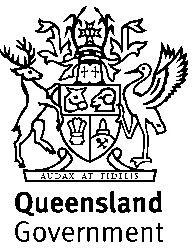 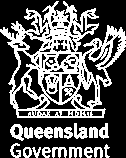 Department of Children, Youth Justice and Multicultural AffairsFinancial Statements for 2020-21(as at 30 June 2021)Financial StatementsFinancial StatementsIncome StatementIncome Statement by Major Departmental Services Balance SheetStatement of Assets and Liabilities by Major Departmental Services Statement of Changes in EquityStatement of Cash Flows (including Notes to the Statement of Cash Flows)Notes to the Financial StatementsPage235678CertificationManagement Certificate	46Income StatementOPERATING RESULTIncome from Continuing OperationsThe accompanying notes form part of these financial statements.Income Statement by Major Departmental ServicesChild and Family ServicesYouth Justice Services#Multicultural Affairs*Women, Violence Prevention and Youth Services~General - NotAttributed^	TotalChild and Family ServicesYouth Justice Services#Multicultural Affairs*Women, Violence Prevention and Youth Services~General - NotAttributed^	Total202120202021202020212020202120202021202020212020 	$'000	$'000	$'000	$'000	$'000	$'000	$'000	$'000	$'000	$'000	$'000	$'000Other Comprehensive Income Items that will not be reclassified to Operating ResultIncrease (decrease) in revaluationAs a result of the Machinery-of-Government changes (refer Note A3):# Youth Justice Services includes activities from 13 November 2020 to 30 June 2021* Multicultural Affairs includes activities from 1 December 2020 to 30 June 2021~ Women, Violence Prevention and Youth Services includes activities from 1 July 2020 to 30 November 2020^ Transactions are related to the Memorandum of Understanding in providing services to other departments (refer to Note B1-2 )Balance SheetDepartment of Children, Youth Justice and Multicultural AffairsBalance Sheet as at 30 June 2021NoteActual 2021$'000Original Budget*2021$'000Budget Variance*2021$'000Actual 2020$'000Current Assets*The department was not required to include a budgeted controlled balance sheet in the original published Service Delivery Statement tabled in Parliament for the 2020-21 financial year.The accompanying notes form part of these financial statements.5 of 46Statement of Assets and Liabilities by Major Departmental ServicesDepartment of Children, Youth Justice and Multicultural Affairsas at 30 June 2021Child and Family	Youth Justice	MulticulturalWomen, Violence Prevention andGeneral - NotServicesServices#Affairs*Youth ServicesAttributed^Total#*^ Refer footnote for Income Statement by Major Departmental Services6 of 46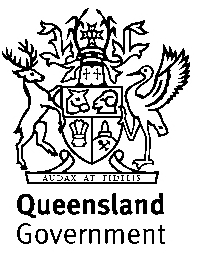 Statement of Changes in EquityEquityThe accompanying notes form part of these financial statements.Statement of Cash FlowsCash Flows from Operating ActivitiesInflows:* The department was not required to include a budgeted controlled cash flow in the original published Service Delivery Statement tabled in Parliament for the 2020-21 financial year.#	Reconciliation shown on the following page.The accompanying notes form part of these financial statements.The accompanying notes form part of these financial statements.A1 Preparation Information - Basis of Financial Statement PreparationA1-1 The Reporting EntityThe Department of Children, Youth Justice and Multicultural Affairs (the department) is a Queensland Government department established under the Public Service Act 2008 and controlled by the State of Queensland, which is the ultimate parent. As part of a Queensland Government Machinery-of-Government change, effective 12 November 2020, the former Department of Child Safety, Youth and Women was renamed the Department of Children, Youth Justice and Multicultural Affairs under Public Sector Departmental Arrangements Notice (No.4) 2020.The head office of the department is 1 William Street, Brisbane QLD 4000.The financial statements include the value of all revenues, expenses, assets, liabilities and equity of the department.The major departmental services undertaken by the department are disclosed in the Income Statement by Major Departmental Services and Statement of Assets and Liabilities by Major Departmental Services, and are further detailed in Note A2 Departmental Objectives.A1-2   Compliance with Prescribed RequirementsThe department has prepared these financial statements in compliance with section 38 of the Financial and Performance Management Standard 2019. The financial statements comply with Queensland Treasury's Minimum Reporting Requirements for reporting periods beginning on or after 1 July 2020.The department is a not-for-profit entity and these general purpose financial statements are prepared on an accrual basis (except for the statement of cash flows which is prepared on a cash basis) in accordance with Australian Accounting Standards and Interpretations applicable to not-for-profit entities.New accounting standards applied for the first time in these financial statements are outlined in Note A1-7.A1-3 PresentationCurrency and RoundingAmounts included in the financial statements are in Australian dollars and rounded to the nearest $1,000 or, where that amount is $500 or less, to zero, unless disclosure of the full amount is specifically required.ComparativesComparative information reflects the audited 2019-20 financial statements for the former Department of Child Safety, Youth and Women. The current year is not comparable to the previous year due to the Machinery-of-Government changes. Refer to Note A3.Current/Non-Current ClassificationAssets and liabilities are classified as either 'current' or 'non-current' in the Balance Sheet and associated notes.Assets are classified as 'current' where their carrying amount is expected to be realised within 12 months after the reporting date. Liabilities are classified as 'current' when they are due to be settled within 12 months after the reporting date, or the department does not have an unconditional right to defer settlement to beyond 12 months after the reporting date.A1 Preparation Information - Basis of Financial Statement Preparation (continued)A1-3 Presentation (continued)MeasurementThe historical cost convention is used unless fair value is stated as the measurement basis. Provisions expected to be settled 12 months or more after the reporting date are measured at their present value. Inventories are measured at the lower of cost and net realisable value.Original BudgetThe budget figures used in this comparison represent the original budget figures for the financial year, as published in the latest Service Delivery Statement tabled in Parliament on 1 December 2020.A1-4   Authorisation of Financial Statements for IssueThe financial statements are authorised for issue by the Director-General and Chief Finance Officer at the date of signing the Management Certificate.A1-5   Controlled and Administered Transactions and BalancesTransactions and balances are controlled by the department where they can be deployed for the achievement of the departmental objectives.The department administers, but does not control, certain activities on behalf of the Government. In doing so, it has responsibility for administering those activities efficiently and effectively, but does not have the discretion to deploy those resources for the achievement of the department's own objectives. The department's administered ledger is used to administer the National Redress Scheme for survivors of institutional child sexual abuse (Queensland).The department has elected to report the administered transactions and balances as notes to the financial statements within the agency’s overall financial statements (refer to Note G1).Accounting policies applicable to administered items are consistent with the equivalent policies for controlled items, unless stated otherwise.A1-6 TaxationThe department is a State body as defined under the Income Tax Assessment Act 1936 and is exempt from Commonwealth taxation with the exception of Fringe Benefits Tax (FBT) and Goods and Services Tax (GST). FBT and GST are the only taxes accounted for by the department. GST credits receivable from, and GST payable to, the ATO are recognised (refer to Note C2).A1-7   First Year Application of New Accounting Standards or Change in Accounting PolicyThe department did not voluntarily change any of its accounting policies during 2020-21. No Australian Accounting Standards have been early adopted for 2020-21.Accounting Standards Applied for the First TimeAASB 1059 Service Concession Arrangements: Grantors is applicable for the first time in 2020-21. The department has assessed its arrangements and concluded it does not engage in any public-private partnerships.A2 Departmental ObjectivesThe department aims to achieve its vision for Queenslanders to be safe and thriving in families, communities and culture through the following objectives:Enable the safety and wellbeing of children and young people, especially those in or leaving care.Hold children and young people to account for their offending behaviour, reduce recidivism and improve social, economic and civic participation.To implement policies, and invest in programs and services to support Queensland's cultural diversity.Value, support and improve the safety, wellbeing and capability of our staff.The department’s key objectives represent the department's major departmental services:Child and Family Services - to enable families to safely care for their children and young people, and provide services to support the safety, belonging and wellbeing of children and young people not able to be cared for by their families.Youth Justice Services - to keep the community safe by working together to prevent offending and reduce reoffending by children and young people, and by enabling young people to reconnect to community.Multicultural Affairs - to promote Queensland as a unified, harmonious and inclusive community.The department is funded for the departmental services it delivers principally by parliamentary appropriations.A3 Machinery-of-Government (MoG) ChangesPublic Service Departmental Arrangements Notice (No. 4) 2020 dated 12 November 2020Transfers out / in - Controlled ActivitiesDetails of transfers out: Responsibility for the following functions were transferred from the Department of Children, Youth Justice and Multicultural Affairs:Youth Affairs transferred to the Department of Environment and Science.Women and Violence Prevention transferred to the Department of Justice and Attorney-General.Date of transfer:	Effective from 1 December 2020.Details of transfers in:	Responsibility for the following functions were transferred in to the Department of Children, Youth Justice and Multicultural Affairs:Multicultural Affairs transferred from the Department of State Development, Infrastructure, Local Government and Planning.Youth Justice transferred from the abolished Department of Youth Justice.Date of transfer:	Effective from 1 December 2020 (Multicultural Affairs)Effective from 13 November 2020 (Youth Justice)A3 Machinery-of-Government (MoG) Changes (continued)Transactions from 1 July 2020 to 30 November 2020 for Youth Affairs and Women and Violence Prevention are being reported in the Department of Children, Youth Justice and Multicultural Affairs financial statements as the transferring department.Transactions from 1 July 2020 to 30 November 2020 for Multicultural Affairs are being reported in the Department of State Development, Infrastructure, Local Government and Planning financial statements, and transactions from 1 July 2020 to 12 November 2020 for Youth Justice are reported in the Department of Youth Justice financial statements as the transferring department.Assets and liabilities transferredYouthWomen &Violence MulticulturalYouthAffairsPreventionAffairsJusticeTotalThe overall increase in assets of $452.670 million has been accounted for as an increase in contributed equity as disclosed in the Statement of Changes in Equity.Budgeted appropriation revenue of $2.422 million (controlled) was reallocated from the Department of Children, Youth Justice and Multicultural Affairs to the Department of Environment and Science, and $92.301 million to the Department of Justice and Attorney-General.Budgeted appropriation revenue of $8.164 million (controlled) was reallocated from the Department of State Development, Infrastructure, Local Government and Planning and $169.574 million from the former Department of Youth Justice to the Department of Children, Youth Justice and Multicultural Affairs.Appropriations provided under the Appropriation (2020-2021) Act 2021 are recognised as revenue when received. Where the department has an obligation to return unspent (or unapplied) appropriation receipts to Consolidated Fund at year end (a deferred appropriation payable to Consolidated Fund), a liability is recognised with a corresponding reduction to appropriation revenue, reflecting the net appropriation revenue position with Consolidated Fund for the reporting period. Capital appropriations are recognised as adjustments to equity (refer to Note C9-2 ).Unforeseen expenditure for additional departmental services was primarily due to additional funding to address the increased demand for out of home care services in the child protection system, partly offset by the reallocation of funding to the Department of Justice and Attorney-General for Women and Violence Prevention functions (refer to Note E1-1).* Revenue from contracts with customers predominantly relates to corporate services provided to other Queensland Government departments under a Memorandum of Understanding. The services are provided over a period of 12 months, and customers simultaneously receive and consume the benefits provided during that period. The department does not invoice for services rendered until the end of the service delivery period. The department recognises revenue progressively as the services are provided each month and a contract asset representing the department’s right to consideration for services delivered but not yet billed.The number of employees on a FTE basis under the Minimum Obligatory Human Resource Information (MOHRI) classification methodology is:2021	2020Number of Full-Time Equivalent employees:	4,905	3,384B2-1 Employee Expenses (continued)The full time equivalent figure for 2021 is adjusted for staff transitioning in and out of the department under Machinery-of-Government changes.Employee BenefitsEmployee benefits include employer superannuation contributions, annual leave levies and long service leave levies.Wages, Salaries and Sick LeaveWages and salaries due, but unpaid at reporting date, are recognised in the Balance Sheet at the current salary rates. As the department expects such liabilities to be wholly settled within 12 months of reporting date, the liabilities are recognised at undiscounted amounts.Sick leave is non-vesting. No liability for unused sick leave entitlements is recognised. An expense is recognised for this leave as it is taken.Annual Leave and Long Service LeaveThe department is a member of the Queensland Government's Annual Leave and Long Service Leave Schemes. A levy is payable to these schemes to cover the cost of employees' annual leave (including leave loading and on-costs) and long service leave. The levies are expensed in the period in which they are payable. Amounts paid to employees for the leave taken are claimed from the scheme quarterly in arrears.SuperannuationPost-employment benefits for superannuation are provided through defined contribution (accumulation) plans or the Queensland Government’s QSuper defined benefit plan as determined by the employee’s conditions of employment.Defined Contribution Plans - Contributions are made to eligible complying superannuation funds based on the rates specified in the relevant Enterprise Bargaining Agreement or other conditions of employment. Contributions are expensed when they are paid or become payable following completion of the employee’s service each pay period.Defined Benefit Plan - The liability for defined benefits is held on a whole-of-government basis and reported in those financial statements pursuant to AASB 1049 Whole of Government and General Government Sector Financial Reporting. The amount of contributions for defined benefit plan obligations is based upon the rates determined by the Treasurer on the advice of the State Actuary. Contributions are paid by the department at the specified rate following completion of the employee’s service each pay period. The department’s obligations are limited to those contributions paid.Workers' Compensation PremiumsThe department pays premiums to WorkCover Queensland in respect of its obligations for employee compensation. Workers’ compensation insurance is a consequence of employing employees, but is not included in an employee’s total remuneration package. It is not considered an employee benefit and is recognised separately as employee related expenses.Key management personnel and remuneration disclosures are detailed in Note F1.* Service Procurement encompasses procurement of outsourced service delivery for social services. For a transaction to be classified as service procurement, the value of goods or services received by the department must be of approximately equal value to the value of the consideration exchanged for those goods or services. Where this is not the substance of the arrangement, the transaction is classified as a grant in Note B2-3 .# Payments for non-specialised commercial office accommodation under the Queensland Government Accommodation Office (QGAO) framework and residential accommodation properties under the Government Employee Housing (GEH) program arise from non-lease arrangements with the Department of Energy and Public Works, who has substantive substitution rights over the assets used within these schemes. Payments are expensed as incurred and categorised within office accommodation and employee housing line items.^ Lease expenses include lease rentals for short-term leases, leases of low value assets and variable lease payments.* The Auditor-General of Queensland is the department's external auditor. Total external audit fees relating to the 2020-21 financial statements audit are estimated to be $0.246 million (2019-20: $0.220 million). There are no non-audit services included in this amount.^ Special payments represent ex gratia expenditure and other expenditure that the department is not contractually or legally obligated to make to other parties. These special payments include 7 payments above $5,000 totalling $0.099 million predominately relating to reimbursing carers for damage caused by children in departmental care.For the purposes of the Statement of Financial Position and the Statement of Cash Flows, cash assets include all cash and cheques receipted but not banked at 30 June 2021 with financial institutions.C2 ReceivablesThe closing balance of receivables arising from contracts with customers at 30 June 2021 is $2.368 million (1 July 2020: $0.176 million).Trade and other debtors are recognised at the amounts due at the time of sale or service delivery. Settlement of these amounts is required within 30 days from invoice date.Impairment of ReceivablesThe loss allowance for trade and other debtors reflects lifetime expected credit losses and incorporates reasonable and supportable forward-looking information. Economic changes impacting the department's debtors, and relevant industry data form part of the department's impairment assessment.The majority of the department's receivables are from Queensland Government agencies, Statutory Bodies or Australian Government agencies who are expected to have an insignificant, and therefore immaterial, level of credit risk exposure. No loss allowance is recorded for these receivables on the basis of materiality.Where the department has no reasonable expectation of recovering an amount owed by a debtor, the debt is written-off by directly reducing the receivable against the loss allowance. This occurs when the debt is over 90 days past due and the department has ceased all enforcement activities.C2 Receivables (continued)There has been an increase in gross trade receivables at 30 June 2021 compared to 30 June 2020. This is a result of Machinery-of-Government changes and the timing of invoicing arrangements. A total of $0.194 million of trade debtors were deemed uncollectable in 2020-21 and were written off.* Total amount written off during the year is $0.194 million. This amount includes $0.113 million that did not form part of the opening balance allowance.Non-current assets held for sale relate to the former Brisbane Children's Court site that management has determined is available for immediate sale in its present condition.AASB 5 Non Current Assets Held for Sale and Discontinued Operations allows for an asset to be classified as held for sale for a period of longer than twelve months when the delay is caused by events or circumstances beyond the entity’s control. The department is committed to the sale of these assets, however, there has been a delay in the sale process outside the control of the department. The sale of these assets is highly probable within the next twelve months. The Queensland Government has chosen the site for a build -to-Rent development with an affordable housing component.A comprehensive valuation of these assets was undertaken by Herron Todd White effective 2 February 2021. The department has assessed the value of these assets as current and appropriate at the end of the reporting period.C4 Property, Plant and EquipmentC4-1 Recognition and AcquisitionItems of property, plant and equipment with a cost or other value equal to or in excess of the following thresholds in the year of acquisition are reported as property, plant and equipment in the following classes .Items with a lesser value are expensed in the year of acquisition.C4-1 Recognition and Acquisition (continued)Expenditure on property, plant and equipment is capitalised where it is probable that the expenditure will produce future service potential for the department. Subsequent expenditure is only added to an asset’s carrying amount if it increases the service potential or useful life of that asset. Maintenance expenditure that merely restores original service potential (lost through ordinary wear and tear) is expensed.C4-2 MeasurementFollowing the Machinery-of-Government changes, assets from the former Department of Youth Justice were transferred into the Department of Children, Youth Justice and Multicultural Affairs on 13 November 2020. The cost of these assets acquired as part of the Machinery-of-Government change is recognised as the gross carrying amount in the books of the transferor immediately prior to the transfer, together with any accumulated depreciation.Historical cost is used for the initial recording of all property, plant and equipment acquisitions. Historical cost is determined as the value given as consideration plus costs incidental to the acquisition, including architect's fees, engineering design fees and other costs incurred in getting the assets ready for use.Plant and equipment is measured at historical cost in accordance with the Queensland Treasury’s Non-Current Asset Policies (NCAPs). The carrying amounts for such plant and equipment are not materially different from their fair value.Fair value is the price that would be received to sell an asset or paid to transfer a liability in an orderly transaction between market participants at the measurement date under current market conditions (i.e. an exit price) regardless of whether that price is directly derived from observable inputs or estimated using another valuation technique.Land and buildings are measured at fair value in accordance with NCAPs. These assets are reported at their revalued amounts, being the fair value at the date of valuation, less any subsequent accumulated depreciation and impairment losses.The fair values reported by the department are based on appropriate valuation techniques that maximise the use of available and relevant observable inputs and minimise the use of unobservable inputs.Land and buildings are revalued on an annual basis either by appraisals undertaken by an independent professional valuer or by the use of appropriate and relevant indices.For 2020-21, the department's assets have been materially kept up-to-date via the application of relevant indices (refer to Note C4-8). Independent professional valuers supply the indices used for the various types of assets and provides assurance of their robustness, validity and appropriateness for application to the relevant assets. Management assesses and confirms the relevance and suitability of these indices based on the department's own particular circumstances.Separately identified components of assets are measured on the same basis as the assets to which they relate.C4-3 Complex AssetsFor complex assets, components are separately recorded when their value is significant relative to the total cost of the complex asset. When a separately identifiable component (or group of components) of significant value is replaced, the existing component(s) is derecognised. The replacement component(s) is capitalised when it is probable that future economic benefits from the significant component will flow to the department in conjunction with the other components comprising the complex asset and the cost exceeds the asset recognition thresholds specified above.The majority of the department’s specialised assets are youth detention centres transferred from the former Department of Youth Justice as a result of the recent Machinery-of-Government changes. These assets have been assessed as special purpose buildings, being a type of complex asset, and recorded at separate and identifiable components in the asset register. Assets from the former Department of Child Safety, Youth and Women are Child Safe Houses, Small Group Homes and Therapeutic Residential Facilities. These specialised assets are not sufficiently complex in nature and are recognised at the building level in its asset register, with site improvements and structures recognised separately.C4-4 Depreciation of Property, Plant and EquipmentProperty, plant and equipment is depreciated on a straight-line basis so as to allocate the net cost or revalued amount of each asset, less any estimated residual value, progressively over its estimated useful life to the department. Land is not depreciated as it has an unlimited useful life. The remaining useful lives of buildings, plant and equipment are reviewed annually.Straight line depreciation is used as that is consistent with the even consumption of service potential of these assets over their useful life to the department.Assets under construction (work-in-progress) are not depreciated until construction is complete and the asset is put to use or is ready for its intended use, whichever is the earlier. These assets are then reclassified to the relevant class within property, plant and equipment.The depreciable amount of improvements to or on leasehold land is allocated progressively over the estimated useful lives of the improvements or the unexpired period of the lease, whichever is the shorter. The unexpired period of a lease includes any option period where exercise of the option is probable.For the department’s depreciable assets, the estimated amount to be received on disposal at the end of their useful life (residual value) is determined to be zero.C4-4 Depreciation of Property, Plant and Equipment (continued)For each class of depreciable asset the following depreciation useful lives are used:Asset Class	Range of Useful LifeBuildingsMain Buildings External Services Substructure Superstructure RoofLand Improvements FinishesFittings Services Security30 - 80 years14 - 105 years29 - 65 years29 - 65 years19 - 56 years14 - 62 years11 - 88 years5 - 40 years11 - 53 years10 yearsPlant and Equipment Leasehold Improvements SecurityOffice Equipment Plant and Machinery Fixtures and Fittings Furniture1 - 25 years4 - 17 years2 - 22 years7 - 17 years4 - 15 years10 - 17 yearsC4-5 ImpairmentAll property, plant and equipment assets are assessed for indicators of impairment on an annual basis or, where the asset is measured at fair value, for indicators of a change in fair value/service potential since the last valuation was completed.Following an asset impairment review in accordance with AASB 136 Impairment of Assets, the department found no impaired assets in 2020-21.Department of Children, Youth Justice and Multicultural Affairsfor the year ended 30 June 202125 of 46Department of Children, Youth Justice and Multicultural Affairsfor the year ended 30 June 2021Notes to the Financial StatementsC4 Property, Plant and Equipment (continued)C4-7 Fair Value MeasurementAll assets of the department for which fair value is measured are categorised within the following fair value hierarchy:level 1 - represents fair value measurements that reflect unadjusted quoted market prices in active markets for identical assets;level 2 - represents fair value measurements that are substantially derived from inputs (other than quoted prices included within level 1) that are observable, either directly or indirectly; andlevel 3 - represents fair value measurements that are substantially derived from unobservable inputs.None of the department’s valuations of assets are eligible for categorisation into level 1 of the fair value hierarchy. There were no transfer of assets between fair value hierarchy levels during the period.Categorisation of Assets Measured at Fair ValueC4-8 Basis For Fair Values of AssetsThe department's assets include land and buildings transferred from the former Department of Youth Justice as part of the recent Machinery-of-Government changes. Valuations were performed by independent valuers, Marsh Pty Ltd (trading as AssetVal), prior to the Machinery-of-Government changes using indices with an effective date of 31 October 2020. Indices for land and residential buildings, valued at market, were based on an analysis of property prices across residential and commercial sectors while indices for specialised and complex buildings, valued using the current replacement cost, were derived from Rawlinson’s Australian Construction Handbook 2020, Costweb and the Australian Bureau of Statistics. The value of land and building assets transferred to the department reflect their revalued amounts. These assets were last comprehensively revalued by Marsh Pty Ltd in December 2017.The department's land and building assets for Child and Family Services were comprehensively revalued by APV Valuers and Asset Management with an effective date of 31 March 2020. In the current reporting period, these assets have been revalued by APV Valuers and Asset Management under an indexation-based valuation with an effective date of 28 February 2021.LandEffective Date of Valuation:	28 February 2021 by APVValuation Approach:	Index based revaluation of market based assetsInputs:	Indexes were developed for each location in which the department controls an asset using available property sales data of a similar typeBuildings - Residential FacilitiesThe department has two large, reserved land sites at North Ward, Townsville with a total book value of $1.900 million. Restrictions are attached to its use, as it is subject to a claim under the Native Title Act 1993 (Cth). There was no change in market value for these restricted land assets since the last specific appraisal, therefore, no subsequent change in value has been recognised.Effective Date of Valuation:	28 February 2021 by APVValuation Approach:	Index based revaluation of market based assetsInputs:	Indexes were developed for each location in which the department controls an asset using available property sales data of a similar typeBuildings - Specialised BuildingsEffective Date of Valuation:	28 February 2021 by APVValuation Approach:	Current replacement cost (due to no active market for such facilities). Inputs:	Construction indexes based on data from construction guides, includingAustralian Institute of Quantity Surveyors and Rawlinsons, data fromAustralian Bureau of Statistics, and APV internal researchC4-8 Basis For Fair Values of Assets (continued)There was no further material change in fair value of the land and buildings as at 30 June 2021 as advised by the independent valuers. While the COVID-19 pandemic contributed to the halt in construction cost increases, it did not cause a decrease of construction costs.C5 IntangiblesC5-1 Recognition and MeasurementIntangible assets of the department comprise purchased software and internally developed software.Intangible assets with a historical cost or other value equal to or greater than $100,000 are recognised in the financial statements. Items with a lesser value are expensed. Any training costs are expensed as incurred.There is no active market for any of the department's intangible assets. As such, the assets are recognised and carried at historical cost less accumulated amortisation and accumulated impairment losses.All intangible assets are assessed for indicators of impairment on an annual basis. No impairment was recognised in 2020-21.C5-2 Amortisation ExpenseAll intangible assets of the department have finite useful lives and are amortised on a straight line basis over their estimated useful life to the department. Straight line amortisation is used reflecting the expected consumption of economic benefits on a progressive basis over the intangible’s useful life. The residual value of all the department's intangible assets is zero.For each class of intangible asset the following amortisation useful lives are used:AssetSoftware PurchasedSoftware Internally GeneratedRange of Useful Life8 - 16 years6 - 28 yearsDepartment of Children, Youth Justice and Multicultural Affairsfor the year ended 30 June 2021Department of Children, Youth Justice and Multicultural Affairsfor the year ended 30 June 2021Notes to the Financial StatementsC5 Intangibles (continued)C5-3   Closing Balances and Reconciliations of Carrying Amount (continued)Intangible Assets Reconciliation at 30 June 2021Software Software internallypurchased generatedSoftware works in progressTotal30 of 46C6 PayablesTrade creditors are recognised upon receipt of the goods or services ordered and are measured at the agreed purchase or contract price. Amounts owing are unsecured.No provision for annual leave or long service leave is recognised as these liabilities are held and disclosed in the Report on State Finances of the Queensland Government pursuant to AASB 1049 Whole of Government and General Government Sector Financial Reporting.C8 ProvisionsThe department is responsible for administering the Social Benefit Bond (SBB) Multi Systematic Therapy (Youth Choices). Under the Youth Choices SBB, a provision will be recognised annually for charges payable as per the contract entered with the provider at the end of the reporting period.C8 Provisions (continued)SBB Newpin has been finalised during the reporting period.~ SBB - Youth Choices has been in place for almost four calendar years and two outcome payments have been made to-date. The provision recognised at the end of the reporting period has been based on similar outcomes for future payments.C9 EquityC9-1 Contributed EquityThe following items are recognised as contributed equity by the department during the reporting and comparative years:Non-reciprocal transfers of assets and liabilities between wholly-owned Queensland State Public Sector entities as a result of Machinery-of-Government changes (refer to Note A3); andAppropriations for equity adjustments (refer to Note C9-2 ).C9-2 Appropriations Recognised in EquityUnforeseen expenditure has resulted due to a lower equity withdrawal relating to the proceeds of sale for the Brisbane Children's Court building.C9 Equity (continued)C9-3 Asset Revaluation Surplus by Asset ClassThe asset revaluation surplus represents the net effect of upwards and downwards revaluations of assets to fair value.The department holds an asset revaluation reserve for buildings to recognise any increases or decreases in value. There is currently no reserve for land assets and any revaluation adjustments are recognised in the income statement as revenue or expenses.D1 Financial Risk DisclosuresD1-1 Financial InstrumentsFinancial assets and liabilities are recognised in the Balance Sheet when the department becomes party to the contractual provisions of the financial instrument.Categorisation of Financial InstrumentsThe department has the following categories of financial assets and financial liabilities:D1-2 Financial Risk ManagementFinancial risk management is implemented pursuant to government and departmental policy. These policies focus on the unpredictability of financial markets and seek to minimise potential adverse effects on the financial performance of the department.D1 Financial Risk Disclosures (continued)D1-2 Financial Risk Management (continued)All financial risk is managed under policies approved by the department. The department provides written principles for overall risk management, as well as policies covering specific areas.The department's activities expose it to a variety of non-material financial risks - credit risk, liquidity risk and market risk.The department measures risk exposure using a variety of methods as follows:Risk Exposure Credit risk Liquidity risk Market riskMeasurement Method Ageing analysis Sensitivity analysisInterest rate sensitivity analysisThere are no material liquidity, market and credit risks for the department. A sensitivity analysis has not been undertaken for the interest rate risk of the department as it has been determined that the possible impact on income from fluctuations in interest rates is immaterial.D2 ContingenciesD2-1 Contingent assetsThe department lodged an insurance claim with QGIF for property loss from fire damage at 99 Tyberry Street, Chandler in November 2019. The property was assessed as structurally unsound and beyond economical repair and was demolished in the interests of safety. The claim remains open as the department assesses the requirements and costs associated with the rebuild of this building asset. The claim is expected to be settled in 2021-22.D3 CommitmentsD3-1   Capital Expenditure CommitmentsCommitments for capital expenditure at reporting date (inclusive of non-recoverable GST input tax credits) are payable as follows:No later than one yearLater than one year and not later than five yearsLonger thanfive years	TotalD4 Events After the Balance DateDuring August 2021, Queensland Treasury advised the sale and transfer of the former Brisbane Children’s Court site to a successful tenderer will now likely occur early in the 2022-23 financial year. Queensland Treasury will progress negotiations with shortlisted offerors to the Request for Detailed Proposal (RFPD) stage. Progression to the contract stage will be dependent on the offerors ability to meet the criteria of the Build to Rent program objectives to provide the government with the best value outcome. The revised timeframes to complete these stages is expected to delay the sale of the site until 2022-23. As at 30 June 2021, $21.500 million in assets were classified as held for sale, attributable to this impending sale (refer Note C3).D5 Significant Financial Impacts from COVID-19 PandemicThe Queensland Government has moved to the economic recovery phase in the 2020-21 financial year after adverse impacts caused by the COVID-19 pandemic. The department has contributed to the state economic recovery efforts by investing in capital projects. Capital activities increased, especially after Youth Justice services transferred into the department in November 2020. The department recorded over $40 million in capital expenditure and $14 million was invested in intangible assets.The department continues to deliver its human and social services to Queenslanders, responding to ongoing challenges and short lock down periods in the south east of the state. Non-government organisations delivering the department's human and social services continue to receive appropriate funds to provide the maximum outcomes for most vulnerable Queenslanders, including children in care and young people. Prior to recent Machinery-of- Government changes, the department received $20.698 million in COVID-19 funding related to increasing demands for Women and Violence Prevention in 2020-21. A small proportion of this funding was retained by the department to deliver Intensive Family Support Services, supporting families and children affected by domestic and family violence ($1.270 million), while the balance of unspent funds ($12.195 million) was transferred to the Department of Justice and Attorney-General. In addition, Commonwealth National Partnership funds were received by the department during 2020-21.E1 Budgetary Reporting Disclosures - ControlledE1-1   Explanation of Major Variances – Income StatementAppropriation revenueThe increase in Appropriation Revenue is mainly due to additional funding ($98.300 million) provided to respond to the significant pressures arising from an increase in demand and growing complexity of matters coming to the attention of the child protection system, and new funding to expand the Youth Justice Strategy ($1.868 million). The additional funding was offset by funding deferrals ($6.695 million) associated with the timing of expenditure commitments and amendments to funding transfers under Machinery-of-Government changes ($7.253 million).Supplies and servicesThe increase in Supplies and Services is mainly due to rising costs associated with increasing demand and growing complexity of matters coming to the attention of the child protection system, partly offset by savings in general supplies and services.The department was not required to include a budgeted Statement of Financial Position or Statement of Cash Flows in the 2020-21 Service Delivery Statement. Consequently no budgeted Statement of Financial Position or Statement of Cash Flows was presented to Parliament for the 2020-21 financial year.F1 Key Management Personnel (KMP) DisclosuresF1-1 KMP Remuneration PoliciesMinisterial remuneration entitlements are outlined in the Legislative Assembly of Queensland’s Members’ Remuneration Handbook. The department does not bear any cost of remuneration of Ministers. The majority of Ministerial entitlements are paid by the Legislative Assembly, with the remaining entitlements being provided by Ministerial Services Branch within the Department of the Premier and Cabinet. As all Ministers are reported as KMP of the Queensland Government, aggregate remuneration expenses for all Ministers is disclosed in the Queensland General Government and Whole of Government Consolidated Financial Statements in 2020-21, which are published as part of Queensland Treasury’s Report on State Finances.Remuneration policy for the department's other KMP is set by the Queensland Public Service Commission as provided for under the Public Service Act 2008. Individual remuneration and other terms of employment (including motor vehicle entitlements and performance payments if applicable) are specified in employment contracts.Remuneration expenses for those KMP comprise the following components:Short term employee expenses include salaries, allowances and leave entitlements earned and expensed for the entire year, or for that part of the year during which the employee occupied a KMP position.Long term employee expenses include amounts expensed in respect of long service leave entitlements earned.Post-employment expenses include amounts expensed in respect of employer superannuation obligations.Termination benefits include payments in lieu of notice on termination and other lump sum separation entitlements (excluding annual and long service leave entitlements) payable on termination of employment or acceptance of an offer of termination of employment.F1-2 Performance PaymentsNo remuneration packages for KMP provide for any performance or bonus payments.F1-3 Details of Key Management PersonnelThe department’s responsible Minister is identified as part of the department’s KMP consistent with additional guidance included in the revised version of AASB124 Related Party Disclosures. That Minister is the Honourable Leanne Linard, Minister for Children, Youth Justice and Multicultural Affairs.The following details for non-Ministerial KMP reflect those departmental positions that had authority and responsibility for planning, directing and controlling the activities of the department during 2020-21 and 2019-20. Further information about these positions can be found in the body of the Annual Report under the section relating to Executive Management.F1-3   Details of Key Management Personnel (continued)~ These positions were transferred from the former Machinery-of-Government changes (refer to Note A3)Department   of   Youth   Justice   as   a   result   ofF1-4 Remuneration ExpensesThe following disclosures focus on the expenses incurred by the department attributable to non-Ministerial KMP during the respective reporting periods. The amounts disclosed are determined on the same basis as expenses recognised in the Income Statement. The remuneration expenses disclosed include the substantive KMP's remuneration expenses as well as remuneration earned while he/she has acted in another KMP position throughout the financial year on a short term basis.The below represents the department's new board, including changes in roles and responsibilities and position title changes for some KMP’s, as a result of the Machinery-of-Government changes.1 July 2020 - 30 June 2021Short-term employee benefitsNon-Other Employee BenefitsLong Term	Post-MonetaryMonetaryEmployee Employment	TotalF1-4 Remuneration Expenses (continued)1 July 2019 - 30 June 2020Short Term Employee ExpensesNon-Other Employee BenefitsLong Term	Post -MonetaryMonetaryEmployee Employment	TotalF2 Related Party TransactionsF2-1   Transactions with other Queensland Government-controlled entitiesThe department’s primary ongoing sources of funding from government for its services are appropriation revenue and equity injections, both of which are provided in cash via Queensland Treasury.The department’s office accommodation, employee housing, motor vehicle hire, asset works and repairs are predominately managed through the Department of Energy and Public Works and its controlled entities (formerly known as Department of Housing and Public Works). Note B2-2 provides the relevant balance of transactions.Note A3 outlines details of all assets and liabilities transferred Machinery-of-Government changes in 2020-21.from and to the department arising from the#   An explanation of major variances is included at Note G1-6 .The credit balance of $35.373 million in Other Expenses and the debit balance of $32.892 million in Appropriation Revenue is due to the reduction of the liability provision. The estimated liability was remeasured on 30 June 2021; and subsequently reduced to account for an anticipated reduction in redress participants, as more eligible participants pursue civil claim options.Other revenue refers to credits received from the Commonwealth Redress Scheme to provide ongoing counselling and psychological care sessions to Queensland residents where the associated claim had no Queensland Government responsibility.G1-2 Schedule Of Administered Assets And LiabilitiesThe Department was not required to include a budgeted administered balance sheet in the original published Services Delivery Statement tabled in parliament for the 2020-21 financial year.G1-4 Receivables (continued)Receivables represent future cash drawings from the Consolidated Fund, which are aligned to expected payments from the National Redress Provision.Provision - National (Qld) Redress SchemeThe Government has provisioned $414.635 million as at 30 June 2021 for Queensland Government's participation in the National Redress Scheme for Survivors of Institutional Child Sexual Abuse (the Scheme).The ten year Scheme commenced on 1 July 2018 with Queensland Government participation from 19 November 2018.The Scheme provides eligible applicants support through monetary payments capped at $0.150 million per applicant, access to counselling and psychological care, and the option to receive a direct personal response from the institution responsible for the abuse.The Government’s liability under the Scheme has been estimated by an external actuary as at 30 June 2021 in accordance with AASB 137 Provisions, Contingent Liabilities and Contingent Assets.The estimated liability includes the obligation for monetary payments, counselling and psychological care components as well as contributions for the Scheme’s legal and administrative costs. An offset for payments previously made to applicants (largely under the previous Queensland Redress Scheme) has been provided for where allowable. The provision is measured at the present value of expected future payments, with a risk margin applied.It is not possible to estimate the financial liability with certainty as the Scheme remains immature, with estimates of less than 30% of the ultimate number of applicants having verified requests for information and just over 1500 offers made to date by the Scheme.G1-5 Provisions (continued)Uncertainty arises from a broad range of largely unknown factors, such as the number of people who experienced institutional child sexual abuse, the number of people that will participate in the Scheme and the severity and impact of abuse experienced by people. A further uncertainty is the future course of civil litigation and how this avenue interacts with the Redress Scheme.While there is growing experience from the Scheme, the uncertainty remains high due to the release of the Second Anniversary Review Report in June 2021 as it includes a number of recommendations with financial implications. These recommendations are subject to ongoing federal, state and territory consideration government consideration.As at 30 June 2021, $11.300 million of the $414.635 million provision was due and payable, following notification from the Commonwealth of monetary payment offers that had been accepted from claimants. This is yet to be paid.The major assumptions made concerning future events include:Participant numbers - to estimate the number of eligible applicants, assumptions have been made regarding the mix of scheme applicants by institutional setting and period, the proportion of people who will choose to pursue civil claims, and known exclusions. The last six months has shown an increase in the proportion of survivors making a Civil rather than Redress claim.Monetary payments - to estimate monetary payments, assumptions have been made regarding the severity and impact of abuse having regard to the expected mix of Scheme applicants, and the component of offset from prior payments. Recent offers have been in line with estimates. Counselling and psychological care costs are based on the assumption of take up rates and anticipated number of sessions that eligible participants will attend.Discount rate - expected future cashflows are discounted to present value using a single equivalent discount rate of 0.65% p.a. (0.35% p.a. at 30 June 2020) based on the yields available on Commonwealth Government bonds.Other assumptions include the expected payment patterns resulting from the Scheme.G1-6 Notes explaining major variances for administered activities(i)	Explanation of Major Variances – Income StatementAppropriation revenueThe decrease is entirely due to lower appropriation revenue provided for the National (Qld) Redress Scheme in line with lower expenditure.G1-6 Notes explaining major variances for administered activities (continued)(i)	Explanation of Major Variances – Income Statement (continued)Other RevenueIncrease relates entirely to credits from the Commonwealth government as compensation for counselling costs for Queensland resident claimants who have sought redress from other jurisdictions under the National Redress Scheme.Other expensesOther expenses relate to the remeasurement of the Provision for National (Qld) Redress Scheme and has a nil budgeted amount. The difference to budget relates to a decrease in the measurement of the provision at year end as assessed by external actuaries.H1 Trust Transactions and BalancesH1-1 Trust TransactionsThe department manages and acts as trustee for the Youth Detention Centre Trust Funds. As the department performs only a custodial role in respect of these small value transactions and balances, they are not recognised in the financial statements.H1-2   Agent Transactions - Machinery-of-Government changesFollowing Machinery-of-Government changes, the department acts as an agent, processing transactions on behalf of the Department of Environment and Science for the period 1 December 2020 to 31 March 2021, and for the Department of Justice and Attorney-General for the period 1 December 2020 to 30 June 2021.Although no fees have been received for these services, costs have been met by the receiving departments.2021$'000Assets Liabilities Revenue Expenses337(74)(61)72,959Department of Children, Youth Justice and Multicultural Affairs -For the year ended 30 June 2021Management Certificate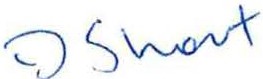 Danny Short FCPA BCom Chief Finance OfficerAugust 2021, l    _) h'lt '·  jD eidre MulkerinDirector-General 26 August 202146 of 46QueenJl.tnd GovernmenlINDEPENDENT AUDITOR’S REPORTTo the Accountable Officer of the Department of Children, Youth Justice and Multicultural AffairsReport on the audit of the financial reportOpinionI have audited the accompanying financial report of the Department of Children, Youth Justice and Multicultural Affairs.In my opinion, the financial report:gives a true and fair view of the department's financial position as at 30 June 2021 and its financial performance and cash flows for the year then endedcomplies with the Financial Accountability Act 2009, the Financial and Performance Management Standard 2019 and Australian Accounting Standards.The financial report comprises the statement of financial position and statement of assets and liabilities by major departmental service as at 30 June 2021, the statement of comprehensive income, statement of changes in equity, statement of cash flows and statement of comprehensive income by major departmental service for the year then ended, notes to the financial statements including summaries of significant accounting policies and other explanatory information, and the management certificate.Basis for opinionI conducted my audit in accordance with the Auditor-General Auditing Standards, which incorporate the Australian Auditing Standards. My responsibilities under those standards are further described in the Auditor’s responsibilities for the audit of the financial report section of my report.I am independent of the department in accordance with the ethical requirements of the Accounting Professional and Ethical Standards Board’s APES 110 Code of Ethics for Professional Accountants (the Code) that are relevant to my audit of the financial report in Australia. I have also fulfilled my other ethical responsibilities in accordance with the Code and the Auditor-General Auditing Standards.I believe that the audit evidence I have obtained is sufficient and appropriate to provide a basis for my opinion.Key audit mattersKey audit matters are those matters that, in my professional judgement, were of most significance in my audit of the financial report of the current period. I addressed these matters in the context of my audit of the financial report as a whole, and in forming my opinion thereon, and I do not provide a separate opinion on these matters.Measurement of the provision for the National (Qld) Redress Scheme ($414.635 million)Refer to Note G1-5 in the financial report.Valuation of specialised buildings ($388.992 million)Refer to notes C4-2, C4-6, C4-7 and C4-8- in the financial report.Responsibilities of the department for the financial reportThe Accountable Officer is responsible for the preparation of the financial report that gives a true and fair view in accordance with the Financial Accountability Act 2009, the Financial and Performance Management Standard 2019 and Australian Accounting Standards, and for such internal control as the Accountable Officer determines is necessary to enable the preparation of the financial report that is free from material misstatement, whether due to fraud or error.The Accountable Officer is also responsible for assessing the department's ability to continue as a going concern, disclosing, as applicable, matters relating to going concern and using the going concern basis of accounting unless it is intended to abolish the department or to otherwise cease operations.Auditor’s responsibilities for the audit of the financial reportMy objectives are to obtain reasonable assurance about whether the financial report as a whole is free from material misstatement, whether due to fraud or error, and to issue an auditor’s report that includes my opinion. Reasonable assurance is a high level of assurance, but is not a guarantee that an audit conducted in accordance with the Australian Auditing Standards will always detect a material misstatement when it exists. Misstatements can arise from fraud or error and are considered material if, individually or in aggregate, they could reasonably be expected to influence the economic decisions of users taken on the basis of this financial report.As part of an audit in accordance with the Australian Auditing Standards, I exercise professional judgement and maintain professional scepticism throughout the audit. I also:Identify and assess the risks of material misstatement of the financial report, whether due to fraud or error, design and perform audit procedures responsive to those risks, and obtain audit evidence that is sufficient and appropriate to provide a basis for my opinion. The risk of not detecting a material misstatement resulting from fraud is higher than for one resulting from error, as fraud may involve collusion, forgery, intentional omissions, misrepresentations, or the override of internal control.Obtain an understanding of internal control relevant to the audit in order to design audit procedures that are appropriate in the circumstances. This is not done for the purpose of expressing an opinion on the effectiveness of the department's internal controls, but allows me to express an opinion on compliance with prescribed requirements.Evaluate the appropriateness of accounting policies used and the reasonableness of accounting estimates and related disclosures made by the department.Conclude on the appropriateness of the department's use of the going concern basis of accounting and, based on the audit evidence obtained, whether a material uncertainty exists related to events or conditions that may cast significant doubt on the department's ability to continue as a going concern. If I conclude that a material uncertainty exists, I am required to draw attention in my auditor’s report to the related disclosures in the financial report or, if such disclosures are inadequate, to modify my opinion. I base my conclusions on the audit evidence obtained up to the date of my auditor’s report. However, future events or conditions may cause the department to cease to continue as a going concern.Evaluate the overall presentation, structure and content of the financial report, including the disclosures, and whether the financial report represents the underlying transactions and events in a manner that achieves fair presentation.I communicate with the Accountable Officer regarding, among other matters, the planned scope and timing of the audit and significant audit findings, including any significant deficiencies in internal control that I identify during my audit.From the matters communicated with the Accountable Officer, I determine those matters that were of most significance in the audit of the financial report of the current period and are therefore the key audit matters. I describe these matters in my auditor’s report unless law or regulation precludes public disclosure about the matter or when, in extremely rare circumstances, I determine that a matter should not be communicated in my report because the adverse consequences of doing so would reasonably be expected to outweigh the public interest benefits of such communication.Report on other legal and regulatory requirements StatementIn accordance with s.40 of the Auditor-General Act 2009, for the year ended 30 June 2021:I received all the information and explanations I required.I consider that, the prescribed requirements in relation to the establishment and keeping of accounts were complied with in all material respects.Prescribed requirements scopeThe prescribed requirements for the establishment and keeping of accounts are contained in the Financial Accountability Act 2009, any other Act and the Financial and Performance Management Standard 2019. The applicable requirements include those for keeping financial records that correctly record and explain the department’s transactions and account balances to enable the preparation of a true and fair financial report.John Welsh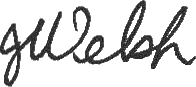 27 August 2021Queensland Audit Officeas delegate of the Auditor-General	BrisbaneANNUAL REPORT 2020–2021Department of Children, Youth Justice and Multicultural Affairswww.cyjma.qld.gov.auMulticultural Queensland Advisory CouncilMulticultural Queensland Advisory CouncilMulticultural Queensland Advisory CouncilMulticultural Queensland Advisory CouncilMulticultural Queensland Advisory CouncilMulticultural Queensland Advisory CouncilAct or instrumentMulticultural Recognition Act 2016Multicultural Recognition Act 2016Multicultural Recognition Act 2016Multicultural Recognition Act 2016Multicultural Recognition Act 2016FunctionsThe Multicultural Queensland Advisory Council advises the Minister for Multicultural Affairs on opportunities and barriers facing people from culturally and linguistically diverse backgrounds and how to promote the Multicultural Queensland Charter to support a unified, harmonious and inclusive community. The Multicultural Recognition Act 2016 enables the establishment of the Multicultural Queensland Advisory Council.The Multicultural Queensland Advisory Council advises the Minister for Multicultural Affairs on opportunities and barriers facing people from culturally and linguistically diverse backgrounds and how to promote the Multicultural Queensland Charter to support a unified, harmonious and inclusive community. The Multicultural Recognition Act 2016 enables the establishment of the Multicultural Queensland Advisory Council.The Multicultural Queensland Advisory Council advises the Minister for Multicultural Affairs on opportunities and barriers facing people from culturally and linguistically diverse backgrounds and how to promote the Multicultural Queensland Charter to support a unified, harmonious and inclusive community. The Multicultural Recognition Act 2016 enables the establishment of the Multicultural Queensland Advisory Council.The Multicultural Queensland Advisory Council advises the Minister for Multicultural Affairs on opportunities and barriers facing people from culturally and linguistically diverse backgrounds and how to promote the Multicultural Queensland Charter to support a unified, harmonious and inclusive community. The Multicultural Recognition Act 2016 enables the establishment of the Multicultural Queensland Advisory Council.The Multicultural Queensland Advisory Council advises the Minister for Multicultural Affairs on opportunities and barriers facing people from culturally and linguistically diverse backgrounds and how to promote the Multicultural Queensland Charter to support a unified, harmonious and inclusive community. The Multicultural Recognition Act 2016 enables the establishment of the Multicultural Queensland Advisory Council.AchievementsDuring 2020-21, the Multicultural Queensland Advisory Council:undertook a community consultation on young people’s attitudes towards multiculturalism in September 2020 in Townsville – which led to the Queensland Human Rights Commission holding an inaugural Townsville Human Rights Youth Forum held on 13 April 2021assisted the Australian Human Rights Commission to undertake community consultation with local stakeholders on the development of a National Anti-Racism Framework in May 2021 in Cairns – the Council also provided their own feedback on the draft Framework to the Race Discrimination Commissioner, Mr Chin Tanmet with local councils to provide advice on how to build a greater sense of belonging in regional communitiescommenced development of a submission to the Legal Affairs and Safety Committee Inquiry into serious vilification and hate crime to ensure the voices of culturally diverse cohorts are heard on these important mattersmet with senior representatives from across government to keep agencies accountable for the progress of their actions in the Multicultural Queensland Action Plan.During 2020-21, the Multicultural Queensland Advisory Council:undertook a community consultation on young people’s attitudes towards multiculturalism in September 2020 in Townsville – which led to the Queensland Human Rights Commission holding an inaugural Townsville Human Rights Youth Forum held on 13 April 2021assisted the Australian Human Rights Commission to undertake community consultation with local stakeholders on the development of a National Anti-Racism Framework in May 2021 in Cairns – the Council also provided their own feedback on the draft Framework to the Race Discrimination Commissioner, Mr Chin Tanmet with local councils to provide advice on how to build a greater sense of belonging in regional communitiescommenced development of a submission to the Legal Affairs and Safety Committee Inquiry into serious vilification and hate crime to ensure the voices of culturally diverse cohorts are heard on these important mattersmet with senior representatives from across government to keep agencies accountable for the progress of their actions in the Multicultural Queensland Action Plan.During 2020-21, the Multicultural Queensland Advisory Council:undertook a community consultation on young people’s attitudes towards multiculturalism in September 2020 in Townsville – which led to the Queensland Human Rights Commission holding an inaugural Townsville Human Rights Youth Forum held on 13 April 2021assisted the Australian Human Rights Commission to undertake community consultation with local stakeholders on the development of a National Anti-Racism Framework in May 2021 in Cairns – the Council also provided their own feedback on the draft Framework to the Race Discrimination Commissioner, Mr Chin Tanmet with local councils to provide advice on how to build a greater sense of belonging in regional communitiescommenced development of a submission to the Legal Affairs and Safety Committee Inquiry into serious vilification and hate crime to ensure the voices of culturally diverse cohorts are heard on these important mattersmet with senior representatives from across government to keep agencies accountable for the progress of their actions in the Multicultural Queensland Action Plan.During 2020-21, the Multicultural Queensland Advisory Council:undertook a community consultation on young people’s attitudes towards multiculturalism in September 2020 in Townsville – which led to the Queensland Human Rights Commission holding an inaugural Townsville Human Rights Youth Forum held on 13 April 2021assisted the Australian Human Rights Commission to undertake community consultation with local stakeholders on the development of a National Anti-Racism Framework in May 2021 in Cairns – the Council also provided their own feedback on the draft Framework to the Race Discrimination Commissioner, Mr Chin Tanmet with local councils to provide advice on how to build a greater sense of belonging in regional communitiescommenced development of a submission to the Legal Affairs and Safety Committee Inquiry into serious vilification and hate crime to ensure the voices of culturally diverse cohorts are heard on these important mattersmet with senior representatives from across government to keep agencies accountable for the progress of their actions in the Multicultural Queensland Action Plan.During 2020-21, the Multicultural Queensland Advisory Council:undertook a community consultation on young people’s attitudes towards multiculturalism in September 2020 in Townsville – which led to the Queensland Human Rights Commission holding an inaugural Townsville Human Rights Youth Forum held on 13 April 2021assisted the Australian Human Rights Commission to undertake community consultation with local stakeholders on the development of a National Anti-Racism Framework in May 2021 in Cairns – the Council also provided their own feedback on the draft Framework to the Race Discrimination Commissioner, Mr Chin Tanmet with local councils to provide advice on how to build a greater sense of belonging in regional communitiescommenced development of a submission to the Legal Affairs and Safety Committee Inquiry into serious vilification and hate crime to ensure the voices of culturally diverse cohorts are heard on these important mattersmet with senior representatives from across government to keep agencies accountable for the progress of their actions in the Multicultural Queensland Action Plan.Financial reportingTransactions of the Council are accounted for in the financial statements of:the former Department of Local Government, Racing and Multicultural Affairs for period 1 July to 30 November 2020; andthe Department of Children, Youth Justice and Multicultural Affairs for period 1 December 2020 to 30 June 2021.Transactions of the Council are accounted for in the financial statements of:the former Department of Local Government, Racing and Multicultural Affairs for period 1 July to 30 November 2020; andthe Department of Children, Youth Justice and Multicultural Affairs for period 1 December 2020 to 30 June 2021.Transactions of the Council are accounted for in the financial statements of:the former Department of Local Government, Racing and Multicultural Affairs for period 1 July to 30 November 2020; andthe Department of Children, Youth Justice and Multicultural Affairs for period 1 December 2020 to 30 June 2021.Transactions of the Council are accounted for in the financial statements of:the former Department of Local Government, Racing and Multicultural Affairs for period 1 July to 30 November 2020; andthe Department of Children, Youth Justice and Multicultural Affairs for period 1 December 2020 to 30 June 2021.Transactions of the Council are accounted for in the financial statements of:the former Department of Local Government, Racing and Multicultural Affairs for period 1 July to 30 November 2020; andthe Department of Children, Youth Justice and Multicultural Affairs for period 1 December 2020 to 30 June 2021.RemunerationRemunerationRemunerationRemunerationRemunerationRemunerationPositionNameMeetings/sessions attendanceApproved annual, sessional or daily feeApproved sub- committee fees if applicableActual fees receivedChairThe HonourableStirling Hinchliffe MP1N/AN/AN/AChairThe Honourable Leanne Linard MP2N/AN/AN/AMemberDr Nora Amath3$300N/A$1,050MemberDr Aparna Hebbani3$300N/A$1,050MemberMs Dealonna Bicky2$300N/A$600MemberMs Irene Biedak OAM1$300N/A$300MemberDr Ignacio Correa-Velez2$300N/A$750MemberMs Faiza El-Higzi OAM3$300N/A$1,050MemberMr Nkosana Mafico3$300N/A$600MemberMr Tej Man Monger2$300N/A$750MemberCr Natalia Muszkat3$300N/A$1,050MemberMr Giridharan Sivaraman3$300N/A$1,050MemberMs Vicky Yu3$300N/A$1,050No. scheduled meetings/sessions3 meetings (Townsville in September 2020, Brisbane in February 2021, Cairns in May 2021)3 meetings (Townsville in September 2020, Brisbane in February 2021, Cairns in May 2021)3 meetings (Townsville in September 2020, Brisbane in February 2021, Cairns in May 2021)3 meetings (Townsville in September 2020, Brisbane in February 2021, Cairns in May 2021)3 meetings (Townsville in September 2020, Brisbane in February 2021, Cairns in May 2021)Total out of pocket expenses$2,422.37$2,422.37$2,422.37$2,422.37$2,422.37Truth Healing and Reconciliation Taskforce (the Taskforce)Truth Healing and Reconciliation Taskforce (the Taskforce)Act or instrumentTerms of ReferenceFunctionsThe Taskforce provides advice to the Minister for Children and Youth Justice and Minister for Multicultural Affairs (the Minister) on key issues relating to the implementation of reforms arising from the Royal Commission into Institutional Responses to Child Sexual Abuse.The Taskforce provides advice to the Department of Children, Youth Justice and Multicultural Affairs on the delivery of the Truth, Healing and Reconciliation Grants Program, for reconciliation and healing events and memorials.The Taskforce is vital to ensuring the Queensland Government’s implementation of reforms is informed by the voices of those who have experienced institutional child abuse, the services that support them, and representatives of sectors that provide services to children.AchievementsThe role of the Taskforce is to provide advice to the Queensland Government on reforms related to the Royal Commission into Institutional Responses to Child Sexual Abuse (the Royal Commission).The second and final term of the Taskforce was approved by the Premier and Minister for Trade on 4 March 2021, with membership expanded to include a representative of an organisation that supports children and young people.Achievements against the Taskforce Terms of Reference include:The Taskforce has provided comment on the Queensland Government annual progress report: Royal Commission into Institutional Responses to Child Sexual Abuse, December 2020.The Taskforce has continued to provide advice and oversight on the implementation of a number of recommendations by the Royal Commission including:legislative reforms to implement recommendations in the Redress and Civil Litigation report and Criminal Justice report.implementation of the Intermediary Scheme in Queensland.implementation of the National Redress Scheme including the delivery of direct personal responses and counselling and psychological care in Queensland.Input into and advice on the second-year review of the National Redress Scheme (the Review).the design of the National Centre for the Prevention of Child Sexual Abuse.the implementation of the child safe principles implementation across organisations in Queensland to ensure the safety and wellbeing of children involved in organisations.In July 2020, the Taskforce contributed to the Queensland Government submission to the Royal Commission into Aged Care Quality and Safety, by compiling its own written submission, from information that members had heard from people with lived experience of institutional child abuse and their concerns relating to aged care.Raising awareness of the Royal Commission and impact of institutional abuse is a priority for the Taskforce. In 2020-2021, the Taskforce delivered:a series of statewide community forums on the Gold Coast, Townsville, Cairns with over 150 people in attendance. The purpose of these forums was to hear from people with lived experience of institutional child abuse, their supporters and service providers on their experiences, concerns and suggestions for change.a presentation to over 60 people on the Royal Commission and the work of the Taskforce at the 2nd Vulnerable Persons Conference in Toowoomba, hosted by the University of Southern Queensland.a presentation to officers from the former Department of Housing and Public Works - Sport and Recreation on the findings of Volume 14 of the Royal Commission, relating to Sport and Recreation.a presentation at the launch of the Act for Kids training on employers and employees becoming more child safe aware, including identifying, responding and reporting child abuse.a presentation to the Daniel Morcombe Foundation Changing Futures Queensland Forum covering the Royal Commission findings relating to harmful sexual behaviors.The Taskforce provided advice on the Truth, Healing and Reconciliation Grants Program which delivered funding of $53,619 (ex GST) to five organisations including:SANDBAG Community Centre – development of resource for story telling project.Bravehearts Foundation Limited – a community event to promote healing for women on Palm Island who have experienced institutional child sexual abuse.Link-Up (QLD) – to engage with past and present clients to create art which promotes truth, healing and reconciliation.The Centre for Women & Co in partnership with Redlands City Council – a compilation of digital stories about male survivors of institutional child sexual abuse.Pormpur Paanthu Aboriginal Corporation – a local health campaign for adults who experienced institutional child sexual abuse.In addition to the activities related to the Terms of Reference, the Taskforce held six formal meetings in the 2020-21 reporting period.Financial reportingTransactions of the entity are accounted for in the financial statements.RemunerationRemunerationRemunerationRemunerationRemunerationRemunerationPositionNameMeetings/sessions attendanceApproved annual, sessional or daily feeApproved sub- committee fees if applicableActual fees receivedChairRobert (Bob) Atkinson AO, APM31Daily fee of $390 50% for work time four hours or lessN/A$8,970(refer note 1)Member with lived experience(Note 2)Member 16Daily fee of $300 50% for work time four hours or lessN/A$900Member with lived experience(Note 2)Member 211Daily fee of $300 50% for work time four hours or lessN/A$2,700(refer note 1)Member with lived experience(Note 2)Member 315Daily fee of $300 50% for work time four hours or lessN/A$4,175.85(refer note 1)Member with lived experience(Note 2)Member 4*Membership ceased 31December 20206Daily fee of $300 50% for work time four hours orlessN/A$1,650(refer note 1)Representative of care providersMs Helena Holdaway (Life Without Barriers)*Membership ceased 31December 20204Daily fee of $300 50% for work time four hours or lessN/A$600.00Representative of care providersMs Carly Jacobitz (Life Without Barriers)*Member since 22 March 20215Daily fee of $300 50% for work time four hours or lessN/A$1,350Support service representativeMs Yvette Salam (Link-Up Queensland)*Member since 22 March 20217Daily fee of $300 50% for work time four hours or lessN/A$1,899.30Support service representativeMs Karyn Walsh (Micah Projects)8Daily fee of $300 50% for work time four hours orlessN/A$1,650Representative of an organisation that supportschildren and young peopleMs Jacqui Reed (CREATEFoundation)*Member since 22 March 20212Daily fee of $300 50% for work time four hours or lessN/A$450Religious institutions and religious schools’ representativeReverend David Baker7Daily fee of $300 50% for work time four hours or lessN/A$1,269No. scheduled meetings/sessionsMinimum of four meetings per calendar year.Minimum of four meetings per calendar year.Minimum of four meetings per calendar year.Minimum of four meetings per calendar year.Minimum of four meetings per calendar year.Total out of pocket expenses$1,044.15$1,044.15$1,044.15$1,044.15$1,044.15Queensland First Children and Families BoardQueensland First Children and Families BoardQueensland First Children and Families BoardQueensland First Children and Families BoardQueensland First Children and Families BoardQueensland First Children and Families BoardAct or instrumentTerms of ReferenceTerms of ReferenceTerms of ReferenceTerms of ReferenceTerms of ReferenceFunctionsThe Queensland First Children and Families Board (the Board) was established to guide and oversee the implementation of Our Way: A generational strategy for Aboriginal and Torres Strait Islander children and families 2017-2037 (Our Way) Our Way is being delivered through a series of seven rolling action plans, which allows flexibility to determine future directions based on the outcomes, challenges and priorities identified in the implementation of each phase. The action plans span three phases: Changing Tracks (2017–2022); Breaking Cycles (2023–2031) and Hitting Targets (2032– 2037).The Board was a key action within the first Changing Tracks action plan 2017-2019 and was a fundamental step taken by the Queensland Government towards achieving the Our Way vision and eliminating the disproportionate representation of Aboriginal and Torres Strait Islander children in the child protection system.The Queensland First Children and Families Board (the Board) was established to guide and oversee the implementation of Our Way: A generational strategy for Aboriginal and Torres Strait Islander children and families 2017-2037 (Our Way) Our Way is being delivered through a series of seven rolling action plans, which allows flexibility to determine future directions based on the outcomes, challenges and priorities identified in the implementation of each phase. The action plans span three phases: Changing Tracks (2017–2022); Breaking Cycles (2023–2031) and Hitting Targets (2032– 2037).The Board was a key action within the first Changing Tracks action plan 2017-2019 and was a fundamental step taken by the Queensland Government towards achieving the Our Way vision and eliminating the disproportionate representation of Aboriginal and Torres Strait Islander children in the child protection system.The Queensland First Children and Families Board (the Board) was established to guide and oversee the implementation of Our Way: A generational strategy for Aboriginal and Torres Strait Islander children and families 2017-2037 (Our Way) Our Way is being delivered through a series of seven rolling action plans, which allows flexibility to determine future directions based on the outcomes, challenges and priorities identified in the implementation of each phase. The action plans span three phases: Changing Tracks (2017–2022); Breaking Cycles (2023–2031) and Hitting Targets (2032– 2037).The Board was a key action within the first Changing Tracks action plan 2017-2019 and was a fundamental step taken by the Queensland Government towards achieving the Our Way vision and eliminating the disproportionate representation of Aboriginal and Torres Strait Islander children in the child protection system.The Queensland First Children and Families Board (the Board) was established to guide and oversee the implementation of Our Way: A generational strategy for Aboriginal and Torres Strait Islander children and families 2017-2037 (Our Way) Our Way is being delivered through a series of seven rolling action plans, which allows flexibility to determine future directions based on the outcomes, challenges and priorities identified in the implementation of each phase. The action plans span three phases: Changing Tracks (2017–2022); Breaking Cycles (2023–2031) and Hitting Targets (2032– 2037).The Board was a key action within the first Changing Tracks action plan 2017-2019 and was a fundamental step taken by the Queensland Government towards achieving the Our Way vision and eliminating the disproportionate representation of Aboriginal and Torres Strait Islander children in the child protection system.The Queensland First Children and Families Board (the Board) was established to guide and oversee the implementation of Our Way: A generational strategy for Aboriginal and Torres Strait Islander children and families 2017-2037 (Our Way) Our Way is being delivered through a series of seven rolling action plans, which allows flexibility to determine future directions based on the outcomes, challenges and priorities identified in the implementation of each phase. The action plans span three phases: Changing Tracks (2017–2022); Breaking Cycles (2023–2031) and Hitting Targets (2032– 2037).The Board was a key action within the first Changing Tracks action plan 2017-2019 and was a fundamental step taken by the Queensland Government towards achieving the Our Way vision and eliminating the disproportionate representation of Aboriginal and Torres Strait Islander children in the child protection system.AchievementsThe Board met on three occasions throughout the year and provided out-of-session input to a number of matters.Due to COVID-19 to travel restrictions the Board held virtual meetings on 8-9 September 2020 and 30 April 2021, and a face-to-face meeting 18-19 May 2021. Additionally, consultations with the Co-Chairs occurred in July and August 2020. The reduction of meetings and inability to meet face-to-face reduced the amount expended in 2020-21.Board priorities support the implementation of the Our Way strategy: A generational strategy for Aboriginal and Torres Strait Islander children and families. The priorities included:Development of the second Changing Tracks Action Plan 2020-22.Co-design of an Aboriginal and Torres Strait Islander Children and Young People Wellbeing Outcomes Framework.Co-design of an Aboriginal and Torres Strait Islander Healing Strategy to address the impactof intergenerational trauma, grief and loss, violence and abuse.The Board met on three occasions throughout the year and provided out-of-session input to a number of matters.Due to COVID-19 to travel restrictions the Board held virtual meetings on 8-9 September 2020 and 30 April 2021, and a face-to-face meeting 18-19 May 2021. Additionally, consultations with the Co-Chairs occurred in July and August 2020. The reduction of meetings and inability to meet face-to-face reduced the amount expended in 2020-21.Board priorities support the implementation of the Our Way strategy: A generational strategy for Aboriginal and Torres Strait Islander children and families. The priorities included:Development of the second Changing Tracks Action Plan 2020-22.Co-design of an Aboriginal and Torres Strait Islander Children and Young People Wellbeing Outcomes Framework.Co-design of an Aboriginal and Torres Strait Islander Healing Strategy to address the impactof intergenerational trauma, grief and loss, violence and abuse.The Board met on three occasions throughout the year and provided out-of-session input to a number of matters.Due to COVID-19 to travel restrictions the Board held virtual meetings on 8-9 September 2020 and 30 April 2021, and a face-to-face meeting 18-19 May 2021. Additionally, consultations with the Co-Chairs occurred in July and August 2020. The reduction of meetings and inability to meet face-to-face reduced the amount expended in 2020-21.Board priorities support the implementation of the Our Way strategy: A generational strategy for Aboriginal and Torres Strait Islander children and families. The priorities included:Development of the second Changing Tracks Action Plan 2020-22.Co-design of an Aboriginal and Torres Strait Islander Children and Young People Wellbeing Outcomes Framework.Co-design of an Aboriginal and Torres Strait Islander Healing Strategy to address the impactof intergenerational trauma, grief and loss, violence and abuse.The Board met on three occasions throughout the year and provided out-of-session input to a number of matters.Due to COVID-19 to travel restrictions the Board held virtual meetings on 8-9 September 2020 and 30 April 2021, and a face-to-face meeting 18-19 May 2021. Additionally, consultations with the Co-Chairs occurred in July and August 2020. The reduction of meetings and inability to meet face-to-face reduced the amount expended in 2020-21.Board priorities support the implementation of the Our Way strategy: A generational strategy for Aboriginal and Torres Strait Islander children and families. The priorities included:Development of the second Changing Tracks Action Plan 2020-22.Co-design of an Aboriginal and Torres Strait Islander Children and Young People Wellbeing Outcomes Framework.Co-design of an Aboriginal and Torres Strait Islander Healing Strategy to address the impactof intergenerational trauma, grief and loss, violence and abuse.The Board met on three occasions throughout the year and provided out-of-session input to a number of matters.Due to COVID-19 to travel restrictions the Board held virtual meetings on 8-9 September 2020 and 30 April 2021, and a face-to-face meeting 18-19 May 2021. Additionally, consultations with the Co-Chairs occurred in July and August 2020. The reduction of meetings and inability to meet face-to-face reduced the amount expended in 2020-21.Board priorities support the implementation of the Our Way strategy: A generational strategy for Aboriginal and Torres Strait Islander children and families. The priorities included:Development of the second Changing Tracks Action Plan 2020-22.Co-design of an Aboriginal and Torres Strait Islander Children and Young People Wellbeing Outcomes Framework.Co-design of an Aboriginal and Torres Strait Islander Healing Strategy to address the impactof intergenerational trauma, grief and loss, violence and abuse.Financial reportingTransactions of the entity are accounted for in the financial statements.Transactions of the entity are accounted for in the financial statements.Transactions of the entity are accounted for in the financial statements.Transactions of the entity are accounted for in the financial statements.Transactions of the entity are accounted for in the financial statements.RemunerationRemunerationRemunerationRemunerationRemunerationRemunerationPositionNameMeetings/sessions attendanceApproved annual, sessional or daily feeApproved sub- committee fees if applicableActual fees receivedCo-ChairProfessor Boni Robertson3 Meetings, 2 Consultations$390 daily$390 daily$1,755Co-ChairMick Gooda3 Meetings, 2 Consultations$390 daily$390 daily$585MemberRachel Atkinson3 Meetings$300 daily$300 daily$1,200MemberDr ClintonSchultz3 Meetings$300 daily$300 daily$900MemberAda WoollaN/A$300 daily$300 dailyN/AMember*Latoya NakataN/A$300 daily$300 daily$150MemberNyoka Fetoa’I2 Meetings$300 daily$300 daily$1,275Ex-Member*Ms Natalie Lewis (membershipceased 31/05/2020)N/A$300 daily$300 daily$225Ex-Member*Dr Gerald Featherstone (membership ceased31/05/2020)N/A$300 daily$300 daily$225MemberMr Michael Currie (membership commenced17/12/2020)3 MeetingsN/AN/AN/AMemberDeidre Mulkerin3 MeetingsN/AN/AN/AMemberDr Chris Sarra3 MeetingsN/AN/AN/ANo. scheduled meetings/sessions3 (1 in person and 2 virtual)Total out of pocket expenses$6,315.00Executive Leadership CommitteeExecutive Leadership CommitteeDescriptionThe Executive Leadership Committee maintains a sharp focus on the department’s strategic activities, performance and partnerships and responding to both emerging issues and government direction.The Executive Leadership Committee focuses on the department’s overall alignment to the department’s strategic performance (financial and non-financial), management of resources and consideration of emerging issues.The role of Executive Leadership Committee Members is to promote a collegiate culture, encourage robust discussion and exemplify the values of the public sector and the department’s commitment to growing cultural capability.Meeting frequencyWeekly, noting Executive Leadership Committee does not occur on the same weeks Executive Management Board meets.MembershipDirector-General (Chair)Deputy Director-General / Chief Operating Officer, Service Delivery (Child and Family Specialist)Deputy Director-General / Chief Operating Officer, Service Delivery (Youth Justice Specialist)Deputy Director-General, StrategyDeputy Director-General / Chief Information Officer, Corporate ServicesAssistant Director-General, Children and Youth Justice Systems Reform – UnifyChief Practitioner, Child and Family ServicesAssistant Chief Operating Officer, Youth Justice Statewide Services, Operations and CommissioningChief Finance Officer, Finance, Property and Procurement ServicesChief Human Resources Officer / Senior Executive Director, People and CultureExecutive Management BoardExecutive Management BoardDescriptionThe Executive Management Board drives the department’s strategic objectives and vision for Queenslanders to be safe and thriving in families, communicates and culture.The Executive Management Board contributes to a whole-of- department approach to strategy and governance, leadership and performance, and risk management, and provides a forum to drive innovation and continuous improvement, develop and foster senior leadership talent, and discuss strategic and emerging issues to inform decision-making by the Chair of the Executive Leadership Committee.The role of the Executive Management Board is to promote a collegiate culture, encourage robust discussions and exemplify the values of the public sector and the department’s commitment to growing our cultural capabilities.Meeting frequencyMonthlyMembershipDirector-General (Chair)Deputy Director-General / Chief Operating Officer(, Service Delivery (Child and Family Specialist)Deputy Director-General / Chief Operating Officer, Service Delivery (Youth Justice Specialist),Deputy Director-General, StrategyDeputy Director-General / Chief Information Officer, Corporate ServicesAssistant Director-General, Children and Youth Justice Systems Reform – UnifyChief Practitioner, Child and Family ServicesAssistant Chief Operating Officer, Youth Justice Statewide Services, Operations and CommissioningAssistant Chief Operating Officer, Statewide Operations, Service DeliveryChief Finance Officer, Finance, Property and Procurement ServicesChief Human Resources Officer / Senior Executive Director, People and CultureRegional Executive Director, Sunshine Coast and Central RegionRegional Executive Director, Far North Queensland RegionRegional Executive Director, Brisbane and Moreton Bay RegionRegional Executive Director, Northern Queensland RegionRegional Executive Director, South East RegionRegional Executive Director, South West RegionSenior Executive Director, Youth Detention Operations and ReformExecutive Director, Indigenous Strategy and PartnershipsSenior Executive Director, Investment and Commissioning, StrategyExecutive Director, Strategic Communication and Media (Observer)Audit and Risk CommitteeAudit and Risk CommitteeDescriptionThe Audit and Risk Committee provides independent assurance and assistance to the Director-General on the risk, control and compliance frameworks and the department’s external accountability responsibilities, and other matters relevant to the duties and responsibilities of the committee, and as prescribed in the Financial Accountability Act 2009, the Financial Accountability Regulation 2019 and the Financial and Performance Management Standard 2019.The Audit and Risk Committee does not replace or replicate established management responsibilities and delegations, the responsibilities of other executive management groups, or the reporting lines and responsibilities of either internal audit or external audit functions.Meeting frequencyQuarterlyMembershipMs Karen Prentis (Chair – independent external member)Mr Peter Dowling (independent external member)Deputy Director-General, StrategyDeputy Director-General / Chief Operating Officer, Service Delivery (Youth Justice Specialist)Standing invited guestsDirector-General (special invitee)Head of Internal AuditChief Finance Officer, Finance Property and Procurement ServicesSenior Director, Queensland Audit OfficeAudit Manager, Queensland Audit OfficeTotal remuneration payments and on-costsIn 2020-21, the external independent chair and external member received total remuneration of $19,250 inc. GST.First Nations CouncilFirst Nations CouncilDescriptionThe First Nations Council was established to provide cultural advice, inform, and influence the executive leadership of the department to ensure policies, programs and services are culturally responsive, meaningful, and meet the needs of Aboriginal and Torres Strait Islander peoples.The First Nations Council leads the cultural capability of the department as custodians of the Aboriginal and Torres Strait Islander Cultural Capability Action Plan. The First Nations Council also provide their collective cultural wisdom, knowledge and guidance to decisions, strategies, initiatives, policies, and programs.The First Nations Council’s priorities align to the Our Way strategy to eliminate the disproportionate representation of Aboriginal and Torres Strait Islander people in Queensland’s Child Protection and Youth Justice systems.Members of the First Nations Council represent Aboriginal and Torres Strait Islander perspectives from both the Child Safety and Youth Justice portfolios. Each area has nominally appointed to six positions on the First Nations Council. The First Nations Council endeavours to maintain a proportionate representation across portfolio areas and of Aboriginal and Torres Strait Islander peoples.Meeting frequencyQuarterlyMembership (membership is on the basis of personal appointment rather than position)Ron Weatherall, Executive Director, Indigenous Strategy and Partnerships (Chair)Uncle Arnold WallisAunty Lesley WilliamsAunty Tracey MotlopUncle Leslie SkeltonAunty Maureen ErvineAunty Sharon SmithAunty Helen DingleAunty Kim ThursbyMargaret SamboGavin Kum KingSanna RomeChild, Youth and Family Strategy and Performance CommitteeChild, Youth and Family Strategy and Performance CommitteeDescriptionThe Child, Youth and Family Strategy and Performance Committee is a sub-committee of the Executive Management Board. Its role is to drive the department’s strategic and performance objectives and vision for Queenslanders to be safe and thriving in families, communities and culture.The committee has a focus on the performance and priorities of the department’s women, child protection, youth and domestic and family violence overarching strategies, and oversight of other significant supporting plans in accordance with Government policies and priorities.Meeting frequencyMonthly or as required by the Chair.MembershipDeputy Director-General / Chief Operating Officer, Service Delivery (Child and Family Specialist) (Co-Chair)Deputy Director-General, Strategy (Co-Chair)Deputy Director-General / Chief Operating Officer, Service Delivery (Youth Justice Specialist)Deputy Director-General / Chief Information Officer, Corporate Services	Assistant Director-General, Children and Youth Justice Systems Reform – UnifyChief Practitioner, Child and Family ServicesAssistant Chief Operating Officer, Statewide Operations Service DeliveryAssistant Chief Operating Officer, Youth Justice Statewide Services, Operations and CommissioningRegional Executive Director, South East RegionRegional Executive Director, South West regionRegional Executive Director, Brisbane and Moreton Bay RegionRegional Executive Director, North Queensland RegionRegional Executive Director, Far North Queensland RegionRegional Executive Director, Sunshine Coast and Central RegionSenior Executive Director, Investment and Commissioning, StrategyExecutive Director, Strategy and Delivery PerformanceExecutive Director, Indigenous Strategy and PartnershipsChief Human Resources Officer / Senior Executive Officer, People and CultureExecutive Director, Strategic Communication and MediaExecutive Director, Strategic Policy and LegislationInformation Steering CommitteeInformation Steering CommitteeDescriptionThe Information Steering Committee oversights ICT investment and performance and is the primary governance body by which the department ensures it maximises the value of business investments that have an ICT-enabled component.The Information Steering Committee is the ICT governance committee for the department in accordance with Information Standard 2.The Information Steering Committee is a decision-making committee and its role is:Ensure strategic alignment of the department’s ICT investment.Maximise the value derived from the ICT portfolio.Ensure the continued performance of the ICT function.Oversight and ensure continued maturity of the department’s Information Security Management System.Oversight the preparation and implementation of information security policies and processes.Approve the assignment of funds to ICT initiatives on the strength of the business case relative to other investment opportunities within the funding allocated by each agencies’ respective responsible committee.Meeting frequencyQuarterlyMembershipDeputy Director-General / Chief Information Officer, Corporate Services (Chair)Deputy Director-General / Chief Operating Officer, Service Delivery (Child and Family Specialist),Deputy Director-General / Chief Operating Officer, Service Delivery (Youth Justice Specialist),Deputy Director-General, StrategyAssistant Director-General, Children and Youth Justice Systems Reform – UnifyRegional Executive Director, South East RegionRobert Champion, Queensland Government Chief Information Security Officer, Queensland Government Customer and Digital Group, Department of Communities, Housing and Digital EconomyDirector, Information Policy, Security and Engagement, Information Services, Corporate ServicesDirector, Internal Audit (observer)Fraud and Corruption Control CommitteeFraud and Corruption Control CommitteeDescriptionThe Fraud and Corruption Control Committee is asub-committee of the Audit and Risk Committee. The Fraud and Corruption Control Committee is responsible for providing oversight of the departments’ fraud and corruption prevention program, gaining assurance around the effectiveness of the fraud and corruption control plan and fraud risk mitigation and monitoring compliance with relevant legislation and government practices. The Fraud and Corruption Control Committee undertakes its role from a cross-organisational perspective and ensures there is cohesiveness in its considerations and decisions, particularly in respect of departmental change and innovation activities.The role of Fraud and Corruption Control Committee members is to promote a collegiate culture, encourage robust discussion and exemplify the values of the public sector and the department’s commitment to growing cultural capabilities.Meeting frequencyQuarterlyMembershipChief Finance Officer, Finance, Property and Procurement Services, Corporate Services (Chair)Assistant Chief Operating Officer, Statewide Services, Service DeliverySenior Executive Director, Youth Detention Operations and ReformSenior Executive Director, Investment and Commissioning, StrategyChief Procurement Officer / Director, Property and Procurement Services, Corporate ServicesDirector, Professional Standards, People and Culture, Corporate ServicesDirector, Information Policy, Security and Engagement, Information Services, Corporate ServicesDirector, Internal Audit (observer)Case planA written plan for meeting a child’s care and protection needs.Case planningA participative process of planning strategies to address a child’s protection and care needs and promote a child’s wellbeing.DisabilityA person’s condition that is attributable to an intellectual, psychiatric, cognitive, neurological, sensory or physical impairment or a combination of impairments, and results in a substantial reduction of the person’s capacity for communication, social interaction, learning, mobility, self-care or management.Foster carerA person or persons approved by the department to provide care in their own home for children and young people who are assessed as in need of protection or subject to an investigation and assessment. This can be for short or long periods of time.Frontline positionsFrontline positions deliver services directly to the public including child safety officers and child safety support officers, youth workers, convenors, senior team leaders, senior practitioners, cultural practice advisors and family group meeting convenors.Frontline support positionsFrontline support positions are non-corporate roles that provide essential support to enable effective frontline services including administration officers, business officers, contract officers and principal program officers.GovernanceThe framework of rules, relationships, systems and processes within, and by which, authority is exercised and controlled within organisations. It encompasses the mechanisms by which organisations, and those in authority, are held to account.Kinship carerA person or persons approved by the department to provide care to a specific child (or children) to whom they are related or for whom they are a person of significance. For Aboriginal and Torres Strait Islander children, a kinship carer may be another Aboriginal person and/or Torres Strait Islander person who is a member of their community, a compatible community or from the same language group.National partnership agreementNational partnership agreements are agreements between the Commonwealth of Australia and state and territory governments. The agreements contain objectives, outcomes, outputs and performance indicators, and roles and responsibilities that will guide the delivery of services across relevant sectors.Non-government organisationCommunity-managed, not-for-profit organisations that receive government funding specifically for the purpose of providing community support services.Out-of-home careThe provision of care outside the home to children in need of protection or who require a safe placement while their protectionand safety needs are assessed. It refers only to children in approved foster care, approved kinship care, provisionally approved care and residential care services.PolicyA general principle by which government, a company or an organisation is guided in its management.Prevention and early interventionApproaches that prevent or arrest problems at an early stage. A focus on early intervention and prevention, rather than on treatment after a problem has developed, is both socially and economically more effective in the long term.ReformThe transformation of government to be more efficient, achieve value for money, and ultimately deliver better outcomes.Residential careNon-family-based accommodation and support services funded by the department to provide placement and support for children who are the subject of ongoing departmental intervention. Residential services provide daily care and support for children from a house parent or rostered residential care worker.Service providerA business or organisation that supplies expert care or specialised services rather than an actual product.StakeholdersIndividuals and organisations that are actively involved in a project, or whose interests may be positively or negatively affected as a result of a project’s execution/completion.Therapeutic supportEncompasses a range of services provided to vulnerable members of the community to assist them in their daily lives. This support is provided by government and non-government health and education providers.Whole-of- governmentDenotes public service agencies working across portfolio boundaries to achieve a shared goal and an integrated government response to particular issues.Young peoplePeople aged 12 to 25 years. In terms of youth justice, a young person is someone aged 10 to 17 years at the time of committing an offence.Summary of requirementSummary of requirementBasis for requirementAnnual report referenceLetter of complianceA letter of compliance from the accountable officer or statutory body to the relevant Minister/sARRs – section 7Page 3AccessibilityTable of contentsGlossaryARRs – section 9.1Page 4App 3Page 59AccessibilityPublic availabilityARRs – section 9.2Page 2AccessibilityInterpreter service statementQueensland Government Language Services PolicyARRs – section 9.3Page 2AccessibilityCopyright noticeCopyright Act 1968ARRs – section 9.4Page 2AccessibilityInformation LicensingQGEA – Information LicensingARRs – section 9.5Page 2General informationIntroductory InformationARRs – section 10Page 5Non-financial performanceGovernment’s objectives for the community and whole-of- government plans/specific initiativesARRs – section 11.1Page 12Non-financial performanceAgency objectives and performance indicatorsARRs – section 11.2Page 12Non-financial performanceAgency service areas and service standardsARRs – section 11.3Page 18Financial performanceSummary of financial performanceARRs – section 12.1Page 10Governance – management and structureOrganisational structureARRs – section 13.1Page 8Governance – management and structureExecutive managementARRs – section 13.2Page 28 andAppendix 2Summary of requirementSummary of requirementBasis for requirementAnnual report referenceGovernment bodies (statutory bodies and other entities)ARRs – section 13.3Page 29 andAppendix 1Public Sector EthicsPublic Sector Ethics Act 1994ARRs – section 13.4Page 33Human RightsHuman Rights Act 2019ARRs – section 13.5Page 33Queensland public service valuesARRs – section 13.6Page 33Governance – risk management and accountabilityRisk managementARRs – section 14.1Page 36Governance – risk management and accountabilityAudit committeeARRs – section 14.2Page 36Governance – risk management and accountabilityInternal auditARRs – section 14.3Page 36Governance – risk management and accountabilityExternal scrutinyARRs – section 14.4Page 37Governance – risk management and accountabilityInformation systems and recordkeepingARRs – section 14.5Page 40Governance – risk management and accountabilityInformation Security attestationARRs – section 14.6Page 40Governance – human resourcesStrategic workforce planning and performanceARRs – section 15.1Page 42Governance – human resourcesEarly retirement, redundancy and retrenchmentDirective No.04/18 Early Retirement, Redundancy and RetrenchmentARRs – section 15.2Page 44Open DataStatement advising publication of informationARRs – section 16Page 2Open DataConsultanciesARRs – section 33.1Page 2Open DataOverseas travelARRs – section 33.2Page 2Open DataQueensland Language Services PolicyARRs – section 33.3Page 2Summary of requirementSummary of requirementBasis for requirementAnnual report referenceFinancial statementsCertification of financial statementsFAA – section 62FPMS – sections 38, 39 and 46Appendix 5Certification of financial statementsARRs – section 17.1Independent Auditor’s ReportFAA – section 62Appendix 5FPMS – section 46ARRs – section 17.2Note	ActualOriginalBudgetBudgetVariance*Actual2021202120212020$'000$'000$'000$'000Appropriation revenueB1-11,781,3711,696,56884,8031,528,487User charges and feesB1-225,52330,163(4,640)32,211Grants and contributions1,7061,5052012,479Reversal of revaluation decrementC4-639-39-Other revenue3,8536,750(2,897)10,015Total Revenue1,812,4921,734,98677,5061,573,192Total Income from Continuing Operations1,812,4921,734,98677,5061,573,192Expenses from Continuing OperationsEmployee expensesB2-1472,042484,593(12,551)372,057Supplies and servicesB2-21,134,4461,043,44890,9981,050,320Grants and subsidiesB2-3182,269176,3165,953161,648Depreciation and amortisationC4-6 C5-320,78125,642(4,861)10,440Revaluation decrement---514Impairment losses257-25770Other expensesB2-46,6015,0421,5598,553Total Expenses from Continuing Operations1,816,3961,735,04181,3551,603,602Operating Result from Continuing Operations(3,904)(55)(3,849)(30,410)Operating Result for the Year(3,904)(55)(3,849)(30,410)Other Comprehensive IncomeItems that will not be reclassified to Operating ResultIncrease (decrease) in revaluation surplus113-113(232)Total items that will not be reclassified to Operating Result113-113(232)Total Other Comprehensive Income113-113(232)Total Comprehensive Income(3,791)(55)(3,736)(30,642)*	An explanation of major variances is included at Note E1-1 .202120202021202020212020202120202021202020212020$'000$'000$'000$'000$'000$'000$'000$'000$'000$'000$'000$'000Income from Continuing OperationsAppropriation revenue1,520,8521,377,875172,608-6,867-81,044150,612--1,781,3711,528,487User charges and fees5,7942,449488---3,8767,23015,36422,53225,52332,211Grants and other contributions357827245-277-8281,652--1,7062,479Reversal of revaluation decrement39---------39-Other revenue2,8557,837885-24-892,178--3,85310,015Total Revenue1,529,8971,388,988174,226-7,168-85,837161,67215,36422,532 1,812,492 1,573,19222,532 1,812,492 1,573,19222,532 1,812,492 1,573,192Total Income from ContinuingOperations1,529,8971,388,988174,226-7,168-85,837161,67215,36422,532 1,812,492 1,573,19222,532 1,812,492 1,573,19222,532 1,812,492 1,573,192Expenses from ContinuingOperationsEmployee expenses348,298351,060111,507-2,175-4,76211,9445,3009,053  472,042   372,0579,053  472,042   372,0579,053  472,042   372,057Supplies and services1,005,506894,67043,791-151-74,934142,17110,06413,479 1,134,446 1,050,32013,479 1,134,446 1,050,32013,479 1,134,446 1,050,320Grants and subsidies166,082154,9835,760-4,408-6,0196,665--  182,269   161,648-  182,269   161,648-  182,269   161,648Depreciation and amortisation9,67510,23011,043-1-61210--	20,781	10,440-	20,781	10,440-	20,781	10,440Revaluation decrement-482-----32--	-	514-	-	514-	-	514Impairment losses8670171-------	257	70-	257	70-	257	70Other expenses4,6848,4581,580-277-6195--	6,601	8,553-	6,601	8,553-	6,601	8,553Total Expenses from ContinuingOperations1,534,3311,419,953173,852-7,012-85,837161,11715,36422,532 1,816,396 1,603,60222,532 1,816,396 1,603,60222,532 1,816,396 1,603,602Operating Result from Continuing Operations(4,434)  (30,965)(4,434)  (30,965)374-156-	--	-555-	--	-(3,904)  (30,410)(3,904)  (30,410)Operating Result for the Year(4,434)  (30,965)(4,434)  (30,965)374-156-	--	-555-	--	-(3,904)  (30,410)(3,904)  (30,410)surplus	113(494)--	--	-262-	-113(232)Total items that will not bereclassified to Operating Result	113(494)--	--	-262-	-113(232)Total Comprehensive Income	(4,321)(31,459)374-	156-	-817-	-(3,791)(30,642)Cash and cash equivalentsC152,1047,084ReceivablesC244,03154,300Inventories789-Other current assets11,9028,000108,82669,384Non-current assets classified as held for saleC321,500-Total Current Assets130,32669,384Non-Current AssetsProperty, plant and equipmentC4488,99749,431IntangiblesC544,07235,414Total Non-Current Assets533,06984,845Total Assets663,395154,229Current LiabilitiesPayablesC657,09143,130Accrued employee benefitsC716,41310,322ProvisionsC85,3161,316Other current liabilities1,0262,334Total Current Liabilities79,84657,102Total Liabilities79,84657,102Net Assets583,54997,127EquityContributed equity612,819122,605Accumulated surplus/(deficit)(30,373)(26,468)Asset revaluation surplus by asset classC9-31,103990Total Equity583,54997,1272021202020212020202120202021202020212020	2021	2020$'000$'000$'000$'000$'000$'000$'000$'000$'000$'000	$'000	$'000Current AssetsCash and cash equivalents	38,2311,89013,179-694--5,194--	52,104	7,084Receivables	36,28354,4925,131-132--(192)2,485-	44,031	54,300Inventories	--789-------	789	-Other current assets	9,8517,2382,017-34--762--	11,902	8,000Non-current assets held for sale	--21,500-------	21,500	-Total Current Assets	84,36563,62042,616-860--5,7642,485-  130,326	69,384Non-Current AssetsProperty, plant and equipment	45,35944,498443,634-4--4,933--  488,997	49,431Intangibles	44,07235,407-----7--	44,072	35,414Total Non-Current Assets	89,43179,905443,634-4--4,940--  533,069	84,845Total Assets	173,796143,525486,250-864--10,7042,485- 663,395  154,229Current LiabilitiesPayables	50,49938,0315,833-758--5,099--	57,091	43,130Accrued employee benefits	10,8779,9925,477-60--330--	16,413	10,322Provisions	-1,3165,316-------	5,316	1,316Other current liabilities	5395632-46--3364391,435	1,026	2,334Total Current Liabilities	61,91449,90216,628-864--5,7654391,435	79,846	57,102Total Liabilities	61,91449,90216,628-864--5,7654391,435	79,846	57,102Note	ActualOriginalBudget*BudgetVariance*Actual2021202120212020$'000$'000$'000$'000Service appropriation receipts1,813,0911,813,0911,483,073User charges and fees12,12412,12437,670Grants and other contributions1,3561,3562,484GST input tax credits received from ATO116,593116,59398,658GST collected from customers4694691,348Other3,9713,97110,668Outflows:Employee expenses(476,959)(476,959)(374,164)Supplies and services(1,137,910)(1,137,910)(1,042,937)Grants and subsidies(182,821)(182,821)(157,925)GST paid to suppliers(120,685)(120,685)(100,988)GST remitted to ATO(469)(469)(1,348)Other(5,517)(5,517)(7,754)Net Cash Provided by (Used in) Operating Activities#23,24323,243(51,215)Cash Flows from Investing ActivitiesOutflows:Payments for property, plant and equipment(40,058)(40,058)(1,307)Payments for intangible assets(18,874)(18,874)(9,263)Net Cash Used in Investing Activities(58,932)(58,932)(10,570)Cash Flows from Financing ActivitiesInflows:Equity injections46,71046,71010,282Outflows:Equity withdrawals(19,882)(651)Net Cash Provided by Financing Activities26,8289,631Net (decrease) in cash and cash equivalents(8,861)(52,154)Increase (decrease) in cash and cash equivalents through restructuringA353,881-Cash and Cash Equivalents - Opening balance7,08459,238Cash and Cash Equivalents - Closing balanceC152,1047,084Notes to the Statement of Cash FlowsReconciliation of Operating Result to Net Cash (Used in) Provided by Operating Activities20212020$'000$'000Operating Result for the Year(3,904)(30,410)Non-cash items included in operating resultReversal of revaluation decrement(39)-Revaluation decrement-514Depreciation and amortisation expense20,78110,440Donated assets and services expensed351-Donated assets and services received(351)-Loss (gain) on disposal of non-current assets3560Changes in assets and liabilities(Increase) decrease in GST input tax credits receivable(4,092)(2,330)(Increase) decrease in receivables18,148(32,369)Increase (decrease) in inventories(6)-(Increase) decrease in other assets2,527(2,718)Increase (decrease) in payables(10,425)5,697Increase (decrease) in accrued employee benefits1,513(2,252)Increase (decrease) in provisions451,316Increase (decrease) in other liabilities(1,308)337Net Cash Provided by (Used in) Operating Activities23,243(51,215)$'000$'000$'000$'000$'000Cash at Bank(215)(1,576)6755,60453,881Receivables(41)(159)-3,7993,599Inventories---783783Other current assets(3)(68)-6,4286,357Non-financial assets held for sale---21,50021,500Property, plant and equipment(36)(2,598)5414,325411,696Total Assets(295)(4,401)72502,439497,815Payables(25)(898)-37,03136,108Accrued employee benefits(59)(296)-5,4375,082Provisions---3,9553,955Total Liabilities(84)(1,194)-46,42345,145Net Assets(211)(3,207)72456,016452,670B1 RevenueB1-1 Appropriation Revenue - Controlled2021$'0002020$'000Reconciliation of Payments from Consolidated Fund to Appropriation Revenue Recognised in Operating ResultOriginal budgeted appropriation revenue1,719,7691,474,727Supplementary Amounts:Transfers from equity adjustments1,0755,151Transfers from Administered services-3,195Unforeseen expenditure92,247-Total Appropriation Receipts (cash)1,813,0911,483,073Less: Opening balance of appropriation revenue receivable(40,830)(6,893)Plus effect of adoption of new accounting standards-4,942Plus: Closing balance of appropriation revenue receivable*5,11540,830Transfers of balances from/to other departments - MoG changes12,151-Plus: Opening balance of deferred appropriation payable to Consolidated Fund-6,534Less: Closing balance of deferred appropriation payable to Consolidated Fund(8,156)-Net Appropriation Revenue1,781,3711,528,486Appropriation Revenue Recognised in Statement of Comprehensive Income1,781,3711,528,486Variance between original budgeted and actual appropriation revenue84,80358,465*Appropriation revenue receivable as at 30 June 2021 is Commonwealth funded.B1 Revenue (continued)B1-2 User Charges20212020$'000$'000Revenue from Contracts with CustomersSale of Services*15,59323,010Other user fees and chargesRental Income327262Sale of Services9,5498,936Other543Total25,52332,211B2 ExpensesB2-1 Employee Expenses20212020$'000$'000Employee BenefitsWages and salaries364,440289,044Employer superannuation contributions47,91138,090Annual leave levy37,80631,244Long service leave levy8,9326,876Other employee benefits2,1841,781461,273367,035Employee Related ExpensesWorkers' compensation premium8,1453,812Other employee related expenses2,6241,21010,7695,022Total472,042372,057B2-2 Supplies and Services20212020$'000$'000Service Procurement*Child Safety890,077800,714Youth Justice15,560-Domestic and Family Violence Prevention64,02478,899Young People29,13532,699Women2,34618,578Multicultural Affairs1-Community Services General1693,984Office Accommodation#35,82230,579Employee Housing#1,8661,557Lease Expenses^731873Professional and technical fees26,01229,584Computer operating costs16,92414,831Outsourced corporate services8,5396,285Repairs and maintenance8,2812,350Property operational costs9,1255,481Administration costs3,6323,678Minor plant and equipment1,8624,596Travel3,8163,893Telecommunications4,5244,925Consultancies-70Other12,0006,744Total1,134,4461,050,320B2 Expenses (continued)B2-3 Grants and Subsidies20212020$'000$'000Child Safety167,909155,200Youth Justice5,760-Domestic and Family Violence Prevention4,0205,858Young People51233Women-305Multicultural Affairs4,408-Community Services General11350Donations and gifts82Total182,269161,648B2-4 Other Expenses2021$'0002020$'000Net losses on disposal of property, plant and equipment2560Insurance premiums - Queensland Government Insurance Fund5,5172,292External audit fees*169252Special payments - Ex gratia payments^558720Other3554,729Total6,6018,553C1 Cash and Cash Equivalents2021$'0002020$'000Cash on hand4928Cash at bank52,0557,056Total52,1047,0842021$'0002020$'000CurrentTrade and other debtors16,3382,118Less: Allowance for impairment loss(135)(34)16,2032,084GST input tax credits receivable11,0036,658Annual leave reimbursements9,9783,783Long service leave reimbursements1,732945Appropriation revenue receivable*5,11540,830Total44,03154,300*Appropriation revenue receivable as at 30 June 2021 is Commonwealth funded.2021$'0002020$'000Loss allowance as at 1 July3422Increase/decrease in allowance recognised in operating result29570Amounts written-off during the year *(194)(58)Total13534C3 Non-Current Assets Held for Sale20212020$'000$'000CurrentLand Held for Sale21,000-Buildings - Held for Sale500-Total21,500-Buildings (inc. site improvements)$10,000Land$1Plant and equipment$5,000C4-6   Closing Balances and Reconciliations of Carrying Amount2021$'0002020$'000Property, Plant and Equipment Closing Balances at 30 June 2021LandAt fair value30,3899,90130,3899,901BuildingsAt fair value548,19233,419Less accumulated depreciation(154,363)(5,338)Less accumulated impairment(105)-393,72428,081Plant and EquipmentAt cost54,86731,833Less accumulated depreciation(41,845)(20,777)13,02211,056Capital Works in ProgressAt cost51,86239351,862393Total488,99749,431Notes to the Financial StatementsC4 Property, Plant and Equipment (continued)C4-6   Closing Balances and Reconciliations of Carrying Amount (continued)Property, Plant and Equipment Reconciliation at 30 June 2021CapitalNoteLandBuildingsPlant and equipmentworks in progressTotalRepresented by Movements in Carrying Amount:$'000$'000$'000$'000$'000Opening net book amount at 1 July 20199,50827,70111,7602,99851,967Acquisitions (including upgrades)--7005711,271Transfers in from other Queensland Government entities9081,200--2,108Disposals-(545)(15)-(560)Transfers between asset classes-6322,544(3,176)-Net revaluation increments in revaluation surplus-(232)--(232)Net revaluation increments in operating surplus/(deficit)(514)---(514)Depreciation expense-(676)(3,933)-(4,609)Carrying amount at 30 June 20209,90128,08111,05639349,431Acquisitions (including upgrades)--1,10741,64742,754Transfers in from other Queensland Government entitiesA320,449268,6984,845120,338414,330Disposals--(1)-(1)Transfers out to other Queensland Government entitiesA3-(2,598)(36)-(2,634)Transfers between asset classes-110,377140(110,516)-Net revaluation increments in revaluation surplus-113--113Net revaluation increments in operating surplus/(deficit)39---39Depreciation expense-(10,946)(4,089)-(15,035)Carrying amount at 30 June 202130,389393,72513,02251,862488,997Level 220212020Level 320212020Total20212020$'000$'000$'000$'000$'000$'000Land28,1597,6712,2302,23030,3899,901Buildings4,7333,532388,99224,549393,72528,081Level 3 Fair Value Measurement - ReconciliationLevel 3 Fair Value Measurement - ReconciliationLandLandBuildingsBuildings2021$'0002021$'0002020$'0002021$'0002020$'000Carrying amount at 1 JulyCarrying amount at 1 July2,2302,2301024,54924,179Transfers in from other Queensland Government entitiesTransfers in from other Queensland Government entities--351267,4981,082DisposalsDisposals----(9)Transfers out to other Queensland Government entitiesTransfers out to other Queensland Government entities---(2,598)-Transfers between asset classesTransfers between asset classes---110,354632Transfers into level 3 from level 2Transfers into level 3 from level 2--2,435--Net revaluation increments/(decrements) in operating surplusNet revaluation increments/(decrements) in operating surplus--(566)--Net revaluation increments/(decrements) in asset revaluationsurplusNet revaluation increments/(decrements) in asset revaluationsurplus---21(747)DepreciationDepreciation---(10,833)(588)Carrying amount at 30 JuneCarrying amount at 30 June2,2302,2302,230388,99224,549Notes to the Financial StatementsC5 Intangibles (continued)C5-3   Closing Balances and Reconciliations of Carrying Amount2021$'0002020$'000Intangible Assets Closing Balances at 30 June 2021PurchasedSoftware - purchased (at cost)7212,077Less accumulated amortisation(646)(1,960)75117Internally GeneratedSoftware - internally generated (at cost)130,870121,133Less accumulated amortisation(107,176)(101,694)23,69419,439Works in progressSoftware - work in progress (at cost)20,30315,85820,30315,858Total44,07235,414Represented by Movements in Carrying Amount:$'000$'000$'000$'000Carrying amount at 1 July 201915922,1884,92127,268Acquisitions - purchased--13,97713,977Transfers between asset classes-3,040(3,040)-Amortisation(42)(5,789)-(5,831)Carrying amount at 30 June 202011719,43915,85835,414Acquisitions - purchased--14,40614,406Transfers between asset classes-9,961(9,961)-Disposals(2)--(2)Amortisation(40)(5,706)-(5,746)Carrying amount at 30 June 20217523,69420,30344,0722021$'0002020$'000CurrentTrade creditors and accruals43,04936,136Grants and subsidies5,5816,132Deferred appropriation payable to Consolidated Fund8,156-Other305862Total57,09143,130C7 Accrued Employee Benefits20212020$'000$'000Salaries and wages payable87298Annual leave levy payable13,5918,206Long service leave levy payable2,7351,818Total16,41310,3222021$'0002020$'000Reconciliation of Payments from Consolidated Fund to Equity AdjustmentBudgeted equity adjustment appropriation4,82814,782Transfers to other departmental services-(5,151)Unforeseen expenditure*22,000-Equity Adjustment Receipts (Payments)26,8289,631Plus: Opening balance of equity adjustment payable--Plus: MoG transfer of equity payable10,716-Equity Adjustment Recognised in Contributed Equity37,5449,631Variance between original budgeted and actual equity adjustment appropriation22,000(5,151)2021$'0002020$'000BuildingsBalance at 1 July9901,234Revaluation increment/(decrement)113(232)Equity classification adjustment-(12)Balance at 30 June1,103990Note2021$'0002020$'000Financial AssetsCash and cash equivalentsC152,1047,084ReceivablesC244,03154,300Total96,13561,384Financial LiabilitiesPayablesC657,09143,130Total57,09143,13020212020202120202021202020212020$'000$'000$'000$'000$'000$'000$'000$'000PayableLand and buildings25,178-----25,178-Plant and equipment312-----312-Intangibles8478,587----8478,587Total26,3378,587----26,3378,587PositionPosition ResponsibilityDirector-GeneralResponsible	for	the	efficient,	effective	and	economic administration of the department.Deputy Director-General / Chief Operating Officer, Service Delivery (Child Safety Specialist)Responsible for providing strategic and operational leadership and management for the delivery of, and investment in, child safety and family support services across Queensland.Deputy Director-General / Chief Operating Officer, Service Delivery (Youth Justice Specialist)~Responsible for providing strategic and operational leadership and management for the delivery of, and investment in youth justice services across Queensland.Deputy Director-General, StrategyResponsible for providing strategic leadership and direction of policy, legislation, inter-governmental relations, investment and commissioning, performance, engagement and Indigenous strategy and partnerships.Deputy Director-General / Chief Information Officer, Corporate ServicesResponsible for providing strategic and operational leadership and management of the department's corporate services functions, including the department's information, communication and technology business as usual systems and strategic communication and media.Assistant Director-General, Children and Youth Justice Systems Reform - UnifyResponsible for the successful delivery of the Unify Program, a multi-year program of work to implement a new contemporary and coordinated case management system, as well as providing strategic leadership and management of several children and youth justice systems.Chief Practitioner, Child and Family ServicesResponsible for leading and embedding best practice and evidence-based frameworks, standards and guidelines to support staff and improve and innovate across the department.Assistant Chief Operating Officer, Youth Justice Operations~Responsible for providing leadership and strategies to improve and innovate the delivery of youth justice services across Queensland.Chief Human Resources Officer / Senior Executive Director, People and CultureResponsible for providing strategic leadership, direction and advice on strategic human resource initiatives, policy, organisational capability, workforce planning and systems, employee and industrial relations and professional standards.Chief Finance Officer, Financial ServicesResponsible for providing strategic leadership and direction for the financial administration of the department.Position TitleExpenses$'000Benefits*$'000Expenses$'000Expenses$'000Expenses$'000Director-General4172949477Deputy Director-General/Chief Operating Officer, Service Delivery (Child Safety Specialist)2802631319Deputy Director-General/Chief Operating Officer, Service Delivery (Youth Justice Specialist) From: 13/11/20**1581417180Deputy Director-General, Strategy293-631330Deputy Director-General/Chief Information Officer, Corporate Services2392526272Assistant Director-General, Children and Youth Justice Systems Reform-Unify2472526280Chief Practitioner, Child and Family Services From: 28/09/201562417179Assistant Chief Operating Officer, Youth Justice Operations From: 13/11/20***1581316178Executive Director and Chief Human Resource Officer, People and Culture2042521232Chief Finance Officer, Financial Services1992522228* Only includes car parking benefits that attract FBT.**Total cost for this position for 2020-21 is $0.296 million.*** Total cost for this position for 2020-21 is $0.281 million.ExpensesBenefits*ExpensesExpensesExpensesPosition Title$'000$'000$'000$'000$'000Director-General, Current: From 24/02/201492317171Director-General, Former: To 14/02/202754754340Deputy Director-General, Service Delivery2795730321Deputy Director-General, Strategy (Acting) From 30/03/20 - 28/06/2094227105Deputy Director-General - Strategy Former: To 30/03/202445630285Assistant Director-General, Corporate Services2505626287Assistant Director-General and Chief Information Officer, Information, Innovation and Recovery2465526282Regional Executive Director - Northern Queensland2145523247Regional Executive Director - Central Queensland231-523259Regional Executive Director - Moreton222-523250Regional Executive Director, South East (Acting) From 01/07/19205-521231Regional Executive Director, South West175-419198Executive Director, Indigenous Strategy and Partnerships2135522245Executive Director and Chief Human Resource Officer, People and Culture and Governance1985421228Chief Finance Officer, Financial Services2025522234* Only includes car parking benefits that attract FBT.G1 AdministeredG1-1 Schedule Of Administered Income And ExpensesActual 2021Budget2021Variance#20212020$'000$'000$'000$'000Administered IncomeAppropriation revenue(32,892)4,827(37,719)(17,876)Other revenue1,542-1,542636Total Administered Income(31,350)4,827(36,177)(17,240)Administered ExpensesBorrowing costs4,0234,827(804)9,444Other expenses(35,373)-(35,373)(26,684)Total Administered Expenses(31,350)4,827(36,177)(17,240)Operating Surplus/(Deficit)----NoteNoteActual 2021$'000Budget* 2021$'000Variance*2021$'0002020$'000Administered AssetsCash and cash equivalents8,2901,9351,9351,935ReceivablesG1-4406,345510,458510,458510,458Total Assets414,635512,393512,393512,393Administered LiabilitiesG1-5414,635Provisions512,344512,344512,344Trade creditors and accruals--494949Total Liabilities414,635414,635512,393512,393512,393Net Administered Assets-----G1-3 Appropriation Revenue - Administered2021$'0002020$'000Reconciliation of Payments from Consolidated Fund to Administered IncomeBudgeted appropriation72,29657,600Transfers from Administered services(1,075)(3,195)Lapsed administered appropriation-(33,225)Total administered receipts71,22121,180Less: Opening balance of administered revenue receivable(510,457)(549,513)Plus: Closing balance of administered revenue receivable406,344510,457Administered income recognised in Note G1-1(32,892)(17,876)G1-4 Receivables20212020$'000$'000CurrentReceivables60,74870,335Total60,74870,335Non-CurrentReceivables345,597440,122Total345,597440,122Total Receivables406,345510,457G1-5 Provisions20212020$'000$'000CurrentProvision - National (Qld) Redress Scheme69,03872,222Total69,03872,222Non-CurrentProvision - National (Qld) Redress Scheme345,597440,122Total345,597440,122Total Provisions414,635512,344Settlements for the National Redress Scheme are not managed through the Queensland Fund.GovernmentInsuranceMovement in Provision2021$'000Opening balance - 1 July512,344Addition/(reduction) in provisions recognised(29,696)Amounts used(66,360)Borrowing Expense (Discount unwind)4,023Changes from re-measurement and discounting adjustment(5,677)Closing balance - 30 June414,6352021$'0002020$'000Revenue(107)-Expenses105-(2)-Assets30-Liabilities(30)---Key audit matterHow my audit addressed the KAMHow my audit addressed the KAMThe estimation of the provision is a key audit matter due to the high degree of uncertainty that is inherent in estimating the expected future payments for approved claims.Significant judgments are made in:estimating:the number of applicants that will be approved for future payments over each of the remaining 7 years of the National Redress Scheme from the 10 year’s commitment to the schemethe average amount payable per approved applicantsetting the discount rate that reflects current market assessments and risks specific to the liability.The estimation of the provision is a key audit matter due to the high degree of uncertainty that is inherent in estimating the expected future payments for approved claims.Significant judgments are made in:estimating:the number of applicants that will be approved for future payments over each of the remaining 7 years of the National Redress Scheme from the 10 year’s commitment to the schemethe average amount payable per approved applicantsetting the discount rate that reflects current market assessments and risks specific to the liability.My procedures included, but were not limited to:assessing the competence, capability and objectivity of the actuaries engaged by the Stateassessing the actuary’s estimation of the future monetary amounts payable and timing of amounts payable to applicants for reasonableness with reference to:the estimated number of applicants disclosed in publicly available reports on the National Redress Schemethe cap for monetary paymentsverifying the mathematical accuracy of the provision calculationevaluating whether the discount rates used in the calculation were within a reasonable range, with reference to government bond rates.Key audit matterHow my audit addressed the key audit matterSpecialised buildings totalling $388.992 million at balance date were measured using the current replacement cost method.Majority of the specialised buildings are youth detention centres that were transferred to the Department from the former Department of Youth Justice on 13 November 2020 as part of a Machinery of Government change. Prior to this transfer, these specialised buildings were revalued at31 October 2020.The department determined that there has been no material movement in fair value between this valuation date and30 June 2021.The current replacement cost method comprises:Gross replacement cost, lessAccumulated depreciation.My procedures included, but were not limited to:assessing the appropriateness of the building components used for measuring gross replacement cost with reference to the former department’s asset management plans and common industry practicesevaluating whether unit rates were current at balance date by comparing the indices used against other publicly available information about movements in construction costs for similar assets:Key audit matter (continued)How my audit addressed the key audit matter (continued)Measurement of gross replacement cost requires significant judgements for:identifying the components of buildings that are replaced at different times (known as unit rate categories)developing a unit rate for each of these components, including:estimating the current cost for a modern substitute (including locality factors and oncosts), expressed as a rate per unit (e.g. $/square metre)identifying whether the existing building contains lower service levels compared to the modern substitute, and if so estimating the adjustment to the unit rate required to reflect this differenceindexing unit rates for subsequent increases in input costs.The measurement of accumulated depreciation requires significant judgements for forecasting the remaining useful lives of assets.The significant judgements required for gross replacement cost and useful lives are also significant for calculating annual depreciation expense.evaluating useful life estimates for reasonableness by:reviewing management’s annual assessment of useful livesensuring that no component still in use has reached or exceeded its useful lifereviewing for consistency between components with a remaining useful life of less than three years and management’s replacement plans for building components over this period.